Сизинские вести № 704.04.2022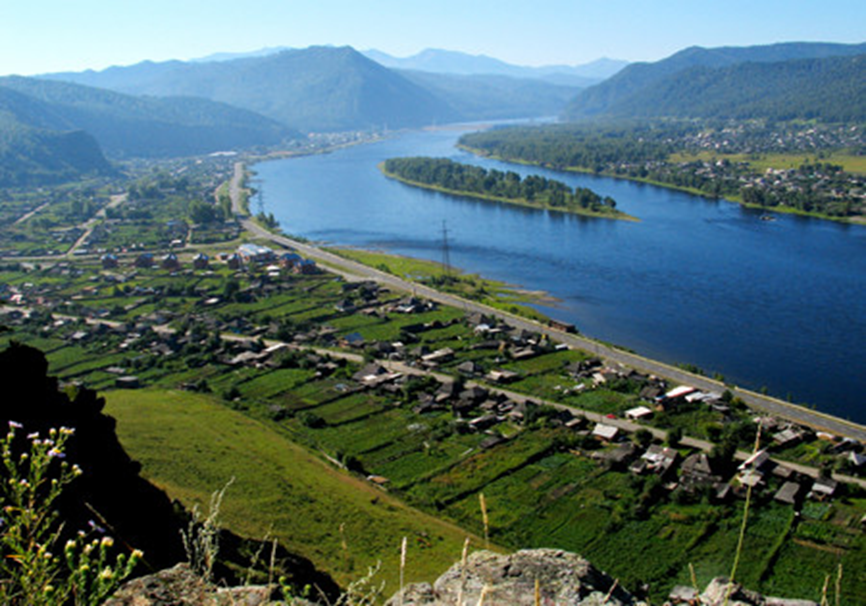 	Газета распространяется бесплатно*Орган издания Муниципальное образование «Сизинский сельсовет»СЕГОДНЯ В НОМЕРЕ: Проект решения Сизинского сельского Совета депутатов «Об утверждении отчета об исполнении бюджета МО «Сизинский сельсовет» за 2021 год………………………….стр.2РОССИЙСКАЯ ФЕДЕРАЦИЯКРАСНОЯРСКИЙ КРАЙ ШУШЕНСКИЙ РАЙОНСИЗИНСКИЙ СЕЛЬСКИЙ СОВЕТ ДЕПУТАТОВРЕШЕНИЕ  проектОт                 г.                     с. Сизая                                         № Об утверждении отчета об исполнении бюджета  МО «Сизинский сельсовет» за 2021 годВ соответствии со статьей 22 Устава Сизинского сельсовета, Сизинский сельский Совет депутатовРЕШИЛ:1.     Утвердить отчет об исполнении бюджета МО «Сизинский сельсовет» за 2021 год, в том числе:- исполнение бюджета по доходам в сумме 26 196 622,01 рублей;- исполнение бюджета по расходам в сумме 26 962 709,13 рублей;- исполнение по источникам внутреннего финансирования дефицита бюджета в сумме766 087,12 рублей;2.    Утвердить отчет об исполнении бюджета за 2021 год со следующими показателями:   2.1. Доходов бюджета по кодам классификации доходов бюджетов согласно приложению № 4 к настоящему Решению; 2.2. Расходов бюджета по разделам и подразделам классификации расходов бюджетов согласно приложению № 6 к настоящему Решению;  2.3. Расходов бюджета по ведомственной структуре расходов согласно приложению № 8 к настоящему Решению;  2.4.Источников внутреннего финансирования дефицита бюджета  по кодам классификации источников финансирования дефицитов бюджета согласно приложению № 1 к настоящему Решению;          	  2.5.Программа муниципальных внутренних заимствований согласно приложению № 13 к настоящему Решению;       2.6. Другие показатели согласно приложениям № 2,3,5,7,9,10,11,12,14,15,16  к настоящему Решению.Контроль за исполнением Решения возложить на постоянную комиссию по бюджету, налогам и экономической политике (председатель Иванников К.И.)4 .  Настоящее Решение вступает в силу в день, следующий за днем его официального опубликования в газете «Сизинские вести».Председатель Сизинского		                                     Глава Сизинского сельсовета сельского Совета депутатов			________________ А.В. Злобин                                _____________Т.А. КоробейниковаПриложение №2 к решению Сизинского сельского Совета депутатов                                                                                                                                                                                                                                                              от  № Перечень главных администраторов доходов бюджета Сизинского сельсоветав 2021 годуРаспределение иных межбюджетных трансфертов на осуществление передаваемых полномочий Администрацией Сизинского сельсовета Администрации Шушенского района по исполнению бюджета сельского поселения в 2021 году и плановом периоде 2022 - 2023 годов(рублей) Распределение иных межбюджетных трансфертов на осуществление передаваемых полномочий Администрацией Сизинского сельсовета Администрации Шушенского района по  созданию условий для организации досуга и обеспечения жителей  сельского поселения услугами организаций культуры в 2021 году и плановом периоде 2022 - 2023 годов(рублей)Программа муниципальных внутренних заимствований на 2021 год и плановый период 2022-2023 годов(руб.)Приложение №14К Решению Сизинского сельского Совета депутатов№            от     ОТЧЕТ О ПРЕДОСТАВЛЕНИИ И ПОГАШЕНИИ БЮДЖЕТНЫХ КРЕДИТОВ, ВЫДАННЫХ ИЗ  БЮДЖЕТА «СИЗИНСКИЙ СЕЛЬСОВЕТ» В 2021 ГОДУВыданные кредиты МО «Сизинский сельсовет» по состояниюна 01.01.2022 годПогашенные кредиты в бюджет МО «Сизинский сельсовет» по состояниюна 01.01.2022 годПриложение № 15К Решению Сизинского сельского Совета депутатов№             от ОТЧЕТ О ВЫДАННЫХ МУНИЦИПАЛЬНЫХ ГАРАНТИЯХ ИЗ БЮДЖЕТАСизинского сельсовета в 2021 ГОДУВыданные МО «Сизинский сельсовет»муниципальные гарантии по состоянию на 01.01.2022Исполнение получателями гарантий своих обязательств перед МО «Сизинский сельсовет» по состоянию на 01.01.2022Приложение №16к Решению Сизинского сельского Совета депутатовот       г.    №Отчет об использовании средств резервного фондаСизинского  сельсовета за 2021 годМестный резервный фондПОЯСНИТЕЛЬНАЯ ЗАПИСКАОрганизационная структура Сизинского сельсовета												Администрация Сизинского сельсовета (далее - администрация) является исполнительно - распорядительным органом местного самоуправления Шушенского района	 в  составе муниципального образования «Сизинский сельсовет», которое является сельским поселением.  Границы поселения установлены законом Красноярского края от 24.12.2004 №13-2866 «Об установлении границ и наделении соответствующим статусом муниципального образования Шушенский район и находящихся в его границах иных муниципальных образований». Муниципальное образование имеет местный бюджет, который утверждается Сизинским сельским Советом депутатов.								Сизинский сельсовет осуществляет такие вопросы местного значения как: содержание и использование муниципального	 жилищного фонда и нежилых помещений, благоустройство территории сельсовета, содержание мест захоронения. Проводится работа с населением в области культуры.	В своей деятельности администрация руководствуется	Конституцией Российской Федерации, федеральными и краевыми законами, Уставом Сизинского сельсовета Шушенского района Красноярского края.		Основными задачами администрации являются: разрабатывает и исполняет бюджет сельсовета, является главным распорядителем бюджетных средств при исполнении местного бюджета; осуществляет от имени сельсовета в соответствии с решениями Совета депутатов правомочия владения, пользования и распоряжения муниципальной собственностью сельсовета;разрабатывает и выполняет планы и программы развития сельсовета;учреждает муниципальные унитарные предприятия и муниципальные учреждения, утверждает их уставы, назначает на должность и освобождает от должности руководителей данных предприятий и учреждений, заслушивает отчеты об их деятельности;выступает заказчиком работ по благоустройству и озеленению территории сельсовета, строительству и реконструкции объектов социальной инфраструктуры, муниципального жилья, производству товаров и оказанию услуг для населения сельсовета;сдает в аренду муниципальное имущество;от имени сельсовета осуществляет муниципальные заимствования в соответствии с действующим законодательством;обеспечивает деятельность Совета депутатов, организует и контролирует выполнение решений Совета депутатов, решений, принятых жителями на местном референдуме; принимает решение о привлечении граждан к выполнению на добровольной основе социально значимых для сельсовета работ в соответствии с федеральным законом; в пределах своих полномочий, предусмотренных действующим законодательством, решает иные вопросы местного значения, находящиеся в ведении сельсовета и не отнесенные действующим законодательством либо настоящим Уставом к компетенции сельского Совета депутатов или Главы сельсовета;представляет Совету депутатов ежегодные отчеты о результатах своей деятельности и деятельности администрации, в том числе о решении вопросов, поставленных Советом депутатов.		Место нахождения (адрес): 	662832, Россия, Красноярский край, Шушенский район, с. Сизая, ул.Ленина,86а.									Реквизиты:											Отделение Красноярск Банка России //УФК по Красноярскому краю, г.КрасноярскБИК 010407105Банковский счет 40102810245370000011Казначейский счет 03231643046594141901,УФК по Красноярскому краю (администрация Сизинского сельсовета л/с 03193014440)ИНН /КПП 2442006796/244201001					ОГРН 1022401134920	В декабре 2018 года зарегистрировано подведомственное муниципальное казенное учреждение «Обеспечение деятельности органов местного самоуправления муниципального образования Сизинский сельсовет» (МКУ «ОДОМС МО Сизинский сельсовет» ИНН 2442013472).РАЗДЕЛ 1. ОРГАНИЗАЦИОННАЯ СТРУКТУРААДМИНИСТРАЦИИ СИЗИНСКОГО СЕЛЬСОВЕТААдминистрация Сизинского сельсовета является исполнительным органом местного самоуправления и состоит из:Утвержденная штатная численность Администрации Сизинского сельсовета по должностям, отнесенным к муниципальным служащим на 01.01.2022 года составляет 5,85 единиц, по должностям, не отнесенным к муниципальной службе 1 -  специалист по учету и бронированию военнообязанных.  Численность работников МКУ «ОДОМС МО Сизинский сельсовет» составляет 5,75 единиц (водитель 1, бухгалтер 1, директор 1, уборщик служебных помещений – 0,25, рабочий по благоустройству – 1, завхоз – 0,5, электрик – 1).Всего среднесписочная численность – 11 единиц, фактическая численность на 01.01.2022 года – 11.6 единиц.РАЗДЕЛ 2 «РЕЗУЛЬТАТЫ ДЕЯТЕЛЬНОСТИ СУБЪЕКТА БЮДЖЕТНОЙ ОТЧЕТНОСТИ»Бюджет муниципального образования Сизинский сельсовет на 2021 год утвержден   решением Совета депутатов Сизинского сельсовета № 6-13-75 от 08.12.2020.Расходование бюджетных средств в течении отчетного периода года ведется строго по целевому назначению в соответствии с бюджетной росписью расходов.РАЗДЕЛ 3. «АНАЛИЗ ОТЧЕТА ОБ ИСПОЛНЕНИИ БЮДЖЕТА СУБЪЕКТОМ БЮДЖЕТНОЙ ОТЧЕТНОСТИ»На 01.01.2022 в бюджет Сизинского сельсовета поступило доходов 26 196 622,01 руб., что составляет 99,8 % от плана 26 246 910,81 рублей. Налог на доходы физических лиц уплачивают 17 организаций, находящихся на территории Сизинского сельсовета. При плане в 176 000,00 руб., исполнение 216 103,33 руб., что составляет 122,78 %.   Доходы от уплаты акцизов на дизельное топливо, подлежащие распределению между бюджетами субъектов Российской Федерации и местными бюджетами с учетом установленных дифференцированных нормативов отчислений в местные бюджеты на 1 января 2022 года составили 160 840,86 руб. при плане 157 156,95 руб., что составило 102,3  %.  Доходы от уплаты акцизов на моторные масла для дизельных и (или) карбюраторных (инжекторных) двигателей, подлежащие распределению между бюджетами субъектов Российской Федерации и местными бюджетами с учетом установленных дифференцированных нормативов отчислений в местные бюджеты при плане 900,89 руб., исполнено 1 131,15 руб., что составляет 125,5 %.  Доходы от уплаты акцизов на автомобильный бензин, подлежащие распределению между бюджетами субъектов Российской Федерации и местными бюджетами с учетом установленных дифференцированных нормативов отчислений в местные бюджеты при плане   206 706,46 руб., исполнено 213 852,54 руб., что составляет 103,45 %.  Доходы от уплаты акцизов на прямогонный бензин, подлежащие распределению между бюджетами субъектов Российской Федерации и местными бюджетами с учетом установленных дифференцированных нормативов отчислений в местные бюджеты на 2021 год  при плане -22 622,49 руб. исполнено  - 27 427,50 руб., что составляет 121,24 %.Единый сельскохозяйственный налог (перерасчеты, недоимка и задолженность по соответствующему платежу, в том числе по отмененному) поступил, на 1 января 2022 года, в размере 1 650,00 руб.Налог на имущество физических лиц, взимаемый по ставкам, применяемым к объектам налогообложения, расположенным в границах сельских поселений на 1 января 2022 года при плане в 250 000,00 руб., исполнен на 54 970,10  руб., что составляет 22 %. Земельный налог с физических лиц, обладающих земельным участком, расположенным в границах сельских поселений при плане в 260 000,00 руб. исполнен 349 036,84 руб., что составляет 134,2 % от плана. Земельный налог с организаций, обладающих земельным участком, расположенным в границах сельских поселений при плане в 5 650 000,00 руб., исполнен 5 644 095,72 руб., что составляет 99,8 %. Государственная пошлина за совершение нотариальных действий должностными лицами органов местного самоуправления, уполномоченными в соответствии с законодательными актами Российской Федерации на совершение нотариальных действий при плане 18 400,00 руб.  исполнена в размере 32 000,00 руб., что составляет 173,9 %. Дотации на выравнивание бюджетной обеспеченности поселений из районного фонда финансовой поддержки поселений за счет средств субвенции на реализацию государственных полномочий по расчету и предоставлению дотаций поселениям, входящим в состав муниципального района из краевого бюджета запланированы в размере 455 560,00 руб., на 1 января 2022 дотация получена в размере 455 560,00 руб., что составляет 100 %. Дотации на выравнивание бюджетной обеспеченности поселений из районного фонда финансовой поддержки поселений за счет собственных средств районного бюджета, исходя из необходимости достижения критерия выравнивания расчетной бюджетной обеспеченности поселений (с учетом субвенции на выравнивание финансовых возможностей поселений из регионального фонда компенсаций и за исключением межбюджетных трансфертов из бюджета муниципального района) при плане 1 299 913,00 руб., на 01 января 2022 исполнение составляет 1 299 913,00  руб., что составляет  100 %.Субвенция на осуществление государственных полномочий по первичному воинскому учету на территориях, где отсутствуют военные комиссариаты в соответствии с Федеральным законом от 28 марта 1998 года № 53-ФЗ «О воинской обязанности и воинской службе» запланированы в размере 409 334,00 руб., на 1 января 2022 субвенция получена в сумме 409 334,00 руб., что составляет 100 %.Субвенции на осуществление расходов по созданию и обеспечению деятельности административных комиссий за счет средств краевого бюджета, в соответствии с Законом края от 23 апреля 2009 года №8-3170 «О наделении органов местного самоуправления муниципальных образований края государственными полномочиями по созданию и обеспечению деятельности административных комиссий» запланированы в размере 10 984,00 руб., на 1 января 2022 субвенция получена в полном размере.Межбюджетные трансферты поселениям района на поддержку мер по обеспечению сбалансированности бюджетов поселений района в рамках подпрограммы "Создание условий для эффективного и ответственного управления муниципальными финансами, повышения устойчивости бюджетов поселений Шушенского района, содействие повышению качества управления муниципальными финансами поселений района" муниципальной программы Шушенского района "Управление муниципальными финансами" запланированы в сумме 369 527,00 руб. на 1 января 2022 года трансферт получен в полном размере.Возврат прочих остатков субсидий, субвенций и иных межбюджетных трансфертов, имеющих целевое назначение, прошлых лет из бюджетов сельских поселений составляет -288 рублей. Возврат прочих субсидий бюджетам сельских поселений (Расходы на повышение с 1 июня 2020 года размеров оплаты труда отдельным категориям работников бюджетной сферы Красноярского края).Иные межбюджетные трансферты за счет резервного фонда администрации района в рамках непрограммных расходов финансового управления администрации Шушенского района получены в сумме 174 659,00 руб., что составляет 100% от плана.Прочие субсидии бюджетам сельских поселений (Расходы на обеспечение первичных мер пожарной безопасности в рамках отдельных мероприятий муниципальной программы Шушенского района "Защита населения и территорий Шушенского района от чрезвычайных ситуаций природного и техногенного характера") запланированы в размере 167 000,00 руб. на 1 января субсидия получена полностью.Субсидии бюджетам муниципальных образований на содержание автомобильных дорог общего пользования местного значения за счет средств дорожного фонда Красноярского края в рамках подпрограммы «Дороги Красноярья» государственной программы Красноярского края «Развитие транспортной системы» план составляет 426 877,00 руб. на 01 января 2022 года субсидия получена в полном размере.Субсидия на осуществление дорожной деятельности в целях решения задач социально-экономического развития территорий за счет средств дорожного фонда Красноярского края в рамках отдельных мероприятий муниципальной программы Сизинского сельсовета «Обеспечение жизнедеятельности МО «Сизинский сельсовет» 2021-2023 годы» план составляет 14 800 000,00 руб. на 01 января 2022 субсидия получена в полном размере.Прочие субсидии бюджетам сельских поселений (на осуществление расходов, направленных на реализацию мероприятий по поддержке местных инициатив, в рамках непрограммных расходов администрации Шушенского района) план составляет 1 004 800,00 руб., на 01 января субсидия получена полностью.Региональные выплаты и выплаты, обеспечивающие уровень заработной платы работников бюджетной сферы не ниже размера минимальной заработной платы, план составляет 62 100,00 руб., на 01 января субсидия поступила в полном размере.Реализация проектов по решению вопросов местного значения сельских поселений в рамках непрограммных расходов администрации Шушенского района план составляет 250 000,00 руб., на 01 января 2022 года денежные средства поступили полностью.Прочие межбюджетные трансферты, передаваемые бюджетам сельских поселений (Предоставление средств за содействие развитию налогового потенциала) на 01 января трансферт получен в полном объеме – 39 903,00 руб.Поступления от денежных пожертвований, предоставляемых физическими лицами получателям средств бюджетов сельских поселений поступили на 01 января 2022 года в размере 79 000,00 руб.Прочие безвозмездные поступления в бюджеты сельских поселений поступили в сумме 1 000,00 руб. (в рамках реализации проекта «Инициатива жителей-эффективность в работе»).Исполнение бюджета Сизинского сельсовета по расходам составило 99,1 % бюджетной росписи. Всего расходов на 01 января 2022 произведено в сумме 26 962 709,13 рублей при плане 27 200 821,80 руб.Финансирование расходов бюджета сельского поселения за истекший период осуществлялось на основе принятых программ и непрограммных направлений деятельности.В анализируемый период приоритетным направлением расходования средств бюджета Сизинского сельсовета оставалось финансирование первоочередных социально направленных расходов - оплаты труда с начислениями, текущих коммунальных услуг. По остальным кодам классификации операций сектора государственного управления финансирование осуществлялось исходя из финансовых возможностей бюджета сельского поселения.На 01 января 2022 года по разделу «Общегосударственные вопросы» в целом из бюджета Сизинского сельсовета произведено расходов в сумме – 5 098 312,68 руб. или 19 % от общей суммы расходов бюджета, в том числе: - на содержание главы сельского поселения -  932 646,14 руб. что составляет 100 % от плана; - на содержание председателя представительного органа 783 908,31 руб. или 100%; - на функционирование аппарата управления –  2 323 068,06 руб.  или 98,9% от годового плана; - содержание централизованной бухгалтерии 963 457,48 руб., другие расходы произведенные в рамках этого раздела составили 95 232,69 руб., в целом процент исполнения по данному разделу составляет 99,7 % от годового плана.По разделу «Мобилизационная и вневойсковая подготовка» произведено расходов в сумме 409 334,00 рублей, что составило 100 % от годового плана.По разделу «Гражданская оборона» произведены расходы в сумме 194 659,00 руб. (предотвращение выхода р. Сизая из берега, во избежание затопления жилой территории), что составило 100% от годового плана.По разделу «Обеспечение пожарной безопасности» план составляет 176 809,00 руб. расходы составили 175 789,00 руб., что составило 99,4% от годового плана.По разделу «Дорожное хозяйство (дорожные фонды)» плановые показатели составляют 15 770 261,33 руб., на 1 января 2022 года исполнение составляет 15 745 587,57 руб., что составило 99,8 % от годового плана.По разделу «Другие вопросы в области национальной экономики» запланированы кадастровые работы по подготовке межевых планов на земельные участки. Плановые показатели составляют 250 000,00 рублей, на 1 января 2022 года исполнение составляет 100 %.По разделу «Благоустройство» при плане 2 997 469,02 руб., исполнено 2 907 936,10 руб. (97,01%), из них 475 020,00 руб. уличное освещение. 1 222 845,00 руб. реализация ППМИ, 466 064,26 руб. оплата услуг по энергосервисному контракту.По разделу «Другие вопросы в области жилищно-коммунального хозяйства» отображаются расходы на содержание административного здания – 2 209 644,48 руб., исполнение составляет 2 115 090,78 (95,7%), в том числе заработная плата обслуживающего персонала с начислениями 1 161 256,27 руб.  По разделу «Культура» на 1 января 2022 год исполнение 100%. По данному разделу отражается финансирование переданных в район полномочий по созданию условий для организации досуга и обеспечение жителей поселения услугами организации культуры.По разделу «Социальная политика» планом предусмотрено 60 000,00 руб., на 1 января 2022 года исполнены в сумме 60 000 руб. РАЗДЕЛ 4 «АНАЛИЗ ПОКАЗАТЕЛЕЙ БУХГАЛТЕРСКОЙ ОТЧЕТНОСТИ СУБЪЕКТА БЮДЖЕТНОЙ ОТЧЕТНОСТИ»За отчетный период поступило основных средств на сумму 16 528 544,00 рублей, в том числе: 14 815 000,00 руб. ремонт участка автодороги от улицы Енисейская до улицы Песочной (д.63), длиной 1877 метров; 1 222 845,00 руб. ремонт ограждения в п. Красный Хутор по программе ППМИ (полная замена ограждения, установка мусорных контейнеров, туалетных кабинок), 368 920,00 руб. ремонт ограждения кладбища в д. Голубая (замена изношенных секций забора, ворот, установка туалетных кабинок, мусорных контейнеров).По счету 103.00 отображаются непроизводственные активы остаточная стоимость которых составляет 2 223 748,63 руб. – земельные участки.По счету 111.00 показаны остаточная стоимость приобретенного программного обеспечения (Приобретение 1 С: бухгалтерия, Зарплата и кадры).108.00 счет показывает остаточную стоимость квартир, принадлежащих сельсовету. На начало 2021 года сумма составляла 196 288,06 руб. на конец 2021 – 105 125,43 руб. Уменьшение объясняется приватизацией одной из них.По 201.00 счету показана остаточная стоимость маркированных конвертов 3 746,00.Дебиторская задолженность по доходам (205.00 счет) на начало отчетного периода составляла 871 082,00 рублей, на конец отчетного периода 719 074,31 рублей.Дебиторская задолженность по выплатам (206.00 счет) на начало отчетного периода составляла 50 000,00 руб. (ПАО Красноярскэнергосбыт). На конец отчетного периода на 01.01.2022 дебиторская задолженность составляет 101 087,68 руб. (ПАО Красноярскэнергосбыт – 29 374,95 руб., МУП ШТЭС 11 340,43 руб., ИП Городилов В.В. (приобретение бензина) –  60 311,69 руб., Фонд социального страхования – 60,61 руб.)Расчеты по платежам в бюджеты (303.00 счет) на начало 2021 года составляет 288,00 руб. остаток неизрасходованной субсидии. Субсидия возвращена в Финансовое управление администрации Шушенского района. Кредиторская задолженность по доходам (205.00 счет) на 01.01.2021 составляет 4 452 913,26 руб., на конец отчетного периода 4 626 490,06 руб.На за балансовые счета на 01.01.2022 числятся:По счету 03 (бланки строгой отчетности) карта ГСМ на сумму 1,00 руб.Сомнительная задолженность 04 счет, составляет 1 670,00 руб. арендная плата, не подлежащая взысканию.По 09 счету (запасные части к транспортным средствам, выданные взамен изношенных) на конец отчетного периода, сумма составила 140 830,00 руб.РАЗДЕЛ 5 «ПРОЧИЕ ВОПРОСЫ ДЕЯТЕЛЬНОСТИ СУБЪЕКТА БЮДЖЕТНОЙ ОТЧЕТНОСТИ»Бухгалтерский учет осуществляется в порядке формирования собственных доходов и выделенных средств с дальнейшим предоставлением соответствующей отчетности в органы финансового управления для консолидации	 отчетности, также в инспекцию Федеральной налоговой службы.	Бюджет Сизинского сельсовета формируется за счет собственных доходов (налоговых и неналоговых), фонда финансовой	поддержки, фонда компенсации (субсидий, субвенций).Финансовый (бюджетный) год составляет 12 месяцев: с 01 января по 31 декабря.	За период с 01.01.2021 по 31.12.2021 администрацией расходы области информационно-коммуникационных технологий составили 230 895,85 руб.:- 58 956,00 руб. плата за обновления «1 С: Бухгалтерия», «1 С: Зарплата и кадры», «СБИС +Электронная отчетность» \.- 66 000,00 руб. плата за сопровождение программ «1С».- 70 335,48ростел,00 руб. доступ к сети интернет;- 35 604,37 руб. прием и передача служебной информации с использованием телефонной связи общего пользования, междугородней связи.10.01.2022Пояснительная запискаО работе по эффективному  распоряжению имуществом, находящемся в муниципальной собственности Сизинского сельсовета на 01.01.2022Балансовая стоимость имущества находящегося в муниципальной собственности Сизинского сельсовета составляет: 46 305 143,84 руб.;остаточная стоимость: 19 596 487,78 руб., в том числе:Жилые помещения (счет 101.11 и 108.51).(жилье, находящееся на балансе Сизинского сельсовета).           Балансовая стоимость: 687 413,82 руб.;            Остаточная стоимость: 105 135,43 руб.;           в том числе:- 2 квартиры по улице Баумана;- 1 квартира по улице Енисейская.Нежилые помещения (здания и сооружения)-недвижимое имущество учреждения (счет 101.12).   Балансовая стоимость: 37 320 005,54 руб. в том числе:   - Дорога автомобильная усовершенствованная;   - Здание пост ГАИ;            - Скважина.            - Имущество, передаваемое в безвозмездную аренду МУП «Водоканал»            - Многофункциональная спортивная площадка            - Здание ДК            - Здание Бани.            - Ограждение кладбища            - Здание ДК            Остаточная стоимость: 17 956 354,28р. из них:            636 939,01 (Имущество, передаваемое в безвозмездную аренду МУП                 «Водоканал»),            1 078 486,54 (Многофункциональная спортивная площадка)            14 666 850,01 (Дорога автомобильная усовершенствованная)            1 209 257,84(Ограждение кладбища)            364 820,88 (Ограждение кладбища д.Голубая)  Машины и оборудование (счет 101.34). Балансовая стоимость: 1  923 116,08 руб.            Остаточная стоимость 0,00 руб. Транспорт (счет 101.35) Балансовая стоимость 1 168 307,64 руб.             Остаточная стоимость  184 672,82 руб.                        в том числе: - ГАЗ 3110; - Легковой автомобиль LADA 4*4(LADA 212140); - ГАЗ 330210; - ГАЗ 3507.Инвентарь производственный и хозяйственный (счет 101.36).Балансовая стоимость 2 982 552,13 руб. Остаточная стоимость 1 350 325,25 руб. Непроизведенные активы (счет 103.00). (земельные участки под объектами недвижимости) 2 223 748,63руб. в том числе: - Земельный участок (Скважина №25); - Земельный участок (Скважина №26); - Земельный участок п.Красный Хутор(кладбище); - Земельный участок общего пользования(дет.площадка); - Земельный участок кладбище(Солнечная); - Земельный участок (баня).             - Земельный участок (спорт коробка)Все муниципальное имущество имеет свои регистрационные номера. Ведется журнал и карточки учета имущества. Все муниципальное имущество на подотчете у материально ответственных лиц. Проводятся инвентаризации муниципального имущества один раз в год.Приложение №1
к решению Сизинского 
сельского Совета депутатов
от         года №Приложение №1
к решению Сизинского 
сельского Совета депутатов
от         года № Источники внутреннего финансирования дефицита  бюджета Сизинского сельсовета в 2021 году и плановом периоде 2022 - 2023 годов Источники внутреннего финансирования дефицита  бюджета Сизинского сельсовета в 2021 году и плановом периоде 2022 - 2023 годов Источники внутреннего финансирования дефицита  бюджета Сизинского сельсовета в 2021 году и плановом периоде 2022 - 2023 годов Источники внутреннего финансирования дефицита  бюджета Сизинского сельсовета в 2021 году и плановом периоде 2022 - 2023 годов Источники внутреннего финансирования дефицита  бюджета Сизинского сельсовета в 2021 году и плановом периоде 2022 - 2023 годов Источники внутреннего финансирования дефицита  бюджета Сизинского сельсовета в 2021 году и плановом периоде 2022 - 2023 годов Источники внутреннего финансирования дефицита  бюджета Сизинского сельсовета в 2021 году и плановом периоде 2022 - 2023 годов(руб.)№ строкикодНаименование кода группы, подгруппы, статьи, вида источника финансирования дефицита бюджета, кода классификации операций сектора государственного управления, относящихся к источникам финансирования дефицитов бюджетов Российской ФедерацииУтвержденные плановые назначения 2021 годИсполнено 2021 год202220231234561814 0102 00 00 00 0000 000Кредиты кредитных организаций в валюте Российской Федерации0,000,000,000,002814 0102 00 00 00 0000 700Получение кредитов от кредитных организаций в валюте Российской Федерации0,000,000,000,003814 0102 00 00 05 0000 710Получение  кредитов от кредитных организаций бюджетами муниципальных районов в валюте Российской Федерации0,000,000,000,004814 0102 00 00 00 0000 800Погашение кредитов, предоставленных кредитными организациями  в валюте Российской Федерации0,000,000,000,005814 0102 00 00 05 0000 810Погашение  бюджетами муниципальных районов кредитов от кредитных организаций  в валюте Российской Федерации0,000,000,000,006814 01 05 00 00 00 0000 000Изменение остатков средств на счетах по учету средств бюджета0,00766 087,120,000,007814 01 05 00 00 00 0000 500Увеличение остатков финансовых резервов  бюджетов-9 375 965,00-26 196 622,01-13 308 053,50-10 906 937,618814 01 05 02 00 00 0000 500Увеличение прочих остатков средств бюджетов-9 375 965,00-26 196 622,01-13 308 053,50-10 906 937,619814 01 05 02 01 00 0000 510Увеличение прочих остатков денежных средств бюджетов-9 375 965,00-26 196 622,01-13 308 053,50-10 906 937,6110814 01 05 02 01 05 0000 510Увеличение прочих остатков денежных средств бюджетов муниципальных районов-9 375 965,00-26 196 622,01-13 308 053,50-10 906 937,6111814 01 05 00 00 00 0000 600Уменьшение остатков средств бюджетов9 375 965,0026 962 709,1313 308 053,5010 906 937,6112814 01 05 02 00 00 0000 600Уменьшение прочих остатков средств бюджетов9 375 965,0026 962 709,1313 308 053,5010 906 937,6113814 01 05 02 01 00 0000 610Уменьшение прочих остатков денежных средств бюджетов9 375 965,0026 962 709,1313 308 053,5010 906 937,6114814 01 05 02 01 05 0000 610Уменьшение прочих остатков денежных средств бюджетов муниципальных районов9 375 965,0026 962 709,1313 308 053,5010 906 937,6115814 01 06 00 00 00 0000 000Иные источники внутреннего финансирования дефицитов бюджетов 0,000,000,000,0016814 01 06 05 00 00 0000 000Бюджетные кредиты, предоставленные внутри страны в валюте Российской Федерации0,000,000,000,0017814 01 06 05 00 00 0000 600Возврат бюджетных кредитов, предоставленных внутри страны в валюте Российской Федерации0,000,000,000,0018814 01 06 05 01 00 0000 640Возврат бюджетных кредитов, предоставленных юридическим лицам в валюте Российской Федерации0,000,000,000,0019814 01 06 05 01 05 0000 640Возврат бюджетных кредитов, предоставленных юридическим лицам из бюджетов муниципальных районов в валюте Российской Федерации0,000,000,000,0020814 01 06 05 02 00 0000 640Возврат бюджетных кредитов, предоставленных другим бюджетам бюджетной системы Российской Федерации в валюте Российской Федерации0,000,000,000,0021814 01 06 05 02 05 0000 640Возврат бюджетных кредитов, предоставленных другим бюджетам бюджетной системы Российской Федерации из бюджетов муниципальных районов в валюте Российской Федерации0,000,000,000,0022814 01 06 05 00 00 0000 500Предоставление бюджетных кредитов внутри страны в валюте Российской Федерации0,000,000,000,0023814 01 06 05 02 00 0000 540Предоставление бюджетных кредитов другим бюджетам бюджетной системы Российской Федерации из федерального бюджета  в валюте Российской Федерации0,000,000,000,00                            Всего                            Всего                            Всего0,00766 087,120,000,00№ строкиКод бюджетной классификацииНаименование кода бюджетной классификации181410804020011000110Государственная пошлина за совершение нотариальных действий должностными лицами органов местного   самоуправления,   уполномоченными в соответствии с законодательными актами Российской Федерации на совершение нотариальных действий (сумма платежа (перерасчеты, недоимка и задолженность по соответствующем платежу, в том числе по отмененному))281411105035100000120Доходы от сдачи в аренду имущества, находящегося в оперативном управлении органов управления сельских поселений и созданных ими учреждений (за исключением имущества муниципальных бюджетных и автономных учреждений)381411109045100000120Прочие поступления от использования имущества, находящегося в собственности сельских поселений (за исключением имущества муниципальных бюджетных и автономных учреждений, а также имущества муниципальных унитарных предприятий, в том числе казенных)481411701050100000180Невыясненные поступления, зачисляемые в бюджеты сельских поселений581411705050100000180Прочие неналоговые доходы бюджетов сельских поселений681420235118100000150Субвенции бюджетам сельских поселений на осуществление первичного воинского учета на территориях, где отсутствуют военные комиссариаты781420230024107514150Субвенции бюджетам сельских поселений на выполнение передаваемых полномочий субъектов Российской Федерации(Выполнение государственных полномочий по созданию и обеспечению деятельности административных комиссий в рамках непрограммных расходов финансового управления администрации Шушенского района)881420215001107601150Предоставление дотаций на выравнивание бюджетной обеспеченности поселений района за счет средств субвенции на реализацию государственных полномочий по расчету и предоставлению дотаций на выравнивание бюджетной обеспеченности поселениям, входящим в состав муниципального района края в рамках подпрограммы "Создание условий для эффективного и ответственного управления муниципальными финансами, повышения устойчивости бюджетов поселений Шушенского района, содействие повышению качества управления муниципальными финансами поселений района" муниципальной программы Шушенского района "Управление муниципальными финансами"981420215001109134150Предоставление дотаций на выравнивание бюджетной обеспеченности поселений района за счет собственных средств районного бюджета в рамках подпрограммы "Создание условий для эффективного и ответственного управления муниципальными финансами, повышения устойчивости бюджетов поселений Шушенского района, содействие повышению качества управления муниципальными финансами поселений района" муниципальной программы Шушенского района "Управление муниципальными финансами"1081420249999109135150Предоставление межбюджетных трансфертов поселениям района на поддержку мер по обеспечению сбалансированности бюджетов поселений района в рамках подпрограммы "Создание условий для эффективного и ответственного управления муниципальными финансами, повышения устойчивости бюджетов поселений Шушенского района, содействие повышению качества управления муниципальными финансами поселений района" муниципальной программы Шушенского района "Управление муниципальными финансами"1181420249999109119150Иные межбюджетные трансферты за счет резервного фонда администрации района в рамках непрограммных расходов финансового управления администрации Шушенского района1281410804020014000110Государственная пошлина за совершение нотариальных действий должностными лицами органов местного   самоуправления,   уполномоченными в соответствии с законодательными актами Российской Федерации на совершение нотариальных действий (прочие поступления)1381420229999107412150Прочие субсидии бюджетам сельских поселений(Расходы на обеспечение первичных мер пожарной безопасности в рамках отдельных мероприятий муниципальной программы Шушенского района "Защита населения и территорий Шушенского района от чрезвычайных ситуаций природного и техногенного характера")1481420705020100000150Поступления от денежных пожертвований, предоставляемых физическими лицами получателям средств бюджетов сельских поселений1581420705030100000150Прочие безвозмездные поступления в бюджеты сельских поселений1681420229999101049150Прочие субсидии бюджетам сельских поселений (Региональные выплаты и выплаты обеспечивающие уровень заработной платы работников бюджетной сферы не ниже размера минимальной заработной платы (минимального размера оплаты труда) в рамках непрограммных расходов финансового управления администрации Шушенского района)1781420229999107509150Прочие субсидии бюджетам сельских поселений(Расходы на капитальный ремонт и ремонт автомобильных дорог общего пользования местного значения за счет средств дорожного фонда Красноярского края в рамках подпрограммы "Дороги Шушенского района" муниципальной программы Шушенского района "Развитие транспортной системы")1881421960010100000150Возврат прочих остатков субсидий, субвенций и иных межбюджетных трансфертов, имеющих целевое назначение, прошлых лет из бюджетов сельских поселений.1981420229999107508150Расходы на содержание автомобильных дорог общего пользования местного значения за счет средств дорожного фонда Красноярского края в рамках подпрограммы "Дороги Шушенского района" муниципальной программы Шушенского района "развитие транспортной системы"2009020805000100000150Перечисления из бюджетов сельских поселений (в бюджеты поселений) для осуществления возврата (зачета) излишне уплаченных или излишне взысканных сумм налогов, сборов и иных платежей, а также сумм процентов, начисленных на излишне взысканные суммы2109011701050100000180Невыясненные поступления, зачисляемые в бюджеты сельских поселений222 02 49 999 10 9235 150Прочие межбюджетные трансферты предоставляемые бюджетам сельских поселений (Иные межбюджетные трансферты на частичное финансирование (возмещение) расходов на региональные выплаты и выплаты, обеспечивающие уровень заработной платы работников бюджетной сферы не ниже размера минимальной заработной платы (минимального размера оплаты труда)	Приложение  № 3
к решению Сизинского сельского Совета депутатов
от  № Приложение  № 3
к решению Сизинского сельского Совета депутатов
от  № Приложение  № 3
к решению Сизинского сельского Совета депутатов
от  № Перечень главных администраторов источников внутреннего финансирования дефицита бюджета  Сизинского сельсовета Перечень главных администраторов источников внутреннего финансирования дефицита бюджета  Сизинского сельсовета Перечень главных администраторов источников внутреннего финансирования дефицита бюджета  Сизинского сельсовета Перечень главных администраторов источников внутреннего финансирования дефицита бюджета  Сизинского сельсовета Перечень главных администраторов источников внутреннего финансирования дефицита бюджета  Сизинского сельсовета Перечень главных администраторов источников внутреннего финансирования дефицита бюджета  Сизинского сельсовета Перечень главных администраторов источников внутреннего финансирования дефицита бюджета  Сизинского сельсовета № строкиКод ведомстваКод группы, подгруппы, статьи и вида источниковНаименование показателяНаименование показателяНаименование показателяНаименование показателя1233331814Администрация Сизинского сельсоветаАдминистрация Сизинского сельсоветаАдминистрация Сизинского сельсоветаАдминистрация Сизинского сельсовета281401 02 00 00 05 0000 710Получение кредитов от кредитных организаций бюджетами муниципальных районов в валюте Российской ФедерацииПолучение кредитов от кредитных организаций бюджетами муниципальных районов в валюте Российской ФедерацииПолучение кредитов от кредитных организаций бюджетами муниципальных районов в валюте Российской ФедерацииПолучение кредитов от кредитных организаций бюджетами муниципальных районов в валюте Российской Федерации381401 02 00 00 05 0000 810Погашение бюджетами муниципальных районов кредитов от кредитных организаций в валюте Российской ФедерацииПогашение бюджетами муниципальных районов кредитов от кредитных организаций в валюте Российской ФедерацииПогашение бюджетами муниципальных районов кредитов от кредитных организаций в валюте Российской ФедерацииПогашение бюджетами муниципальных районов кредитов от кредитных организаций в валюте Российской Федерации481401 05 02 01 05 0000 510Увеличение прочих остатков денежных средств бюджетов муниципальных районов Увеличение прочих остатков денежных средств бюджетов муниципальных районов Увеличение прочих остатков денежных средств бюджетов муниципальных районов Увеличение прочих остатков денежных средств бюджетов муниципальных районов 581401 05 02 01 05 0000 610Уменьшение прочих остатков денежных средств бюджетов муниципальных районов Уменьшение прочих остатков денежных средств бюджетов муниципальных районов Уменьшение прочих остатков денежных средств бюджетов муниципальных районов Уменьшение прочих остатков денежных средств бюджетов муниципальных районов 681401 06 05 02 05 0000 640Возврат бюджетных кредитов, предоставленных другим бюджетам бюджетной системы Российской Федерации из бюджетов муниципальных районов в валюте Российской ФедерацииВозврат бюджетных кредитов, предоставленных другим бюджетам бюджетной системы Российской Федерации из бюджетов муниципальных районов в валюте Российской ФедерацииВозврат бюджетных кредитов, предоставленных другим бюджетам бюджетной системы Российской Федерации из бюджетов муниципальных районов в валюте Российской ФедерацииВозврат бюджетных кредитов, предоставленных другим бюджетам бюджетной системы Российской Федерации из бюджетов муниципальных районов в валюте Российской Федерации781401 06 05 02 05 0000 540Предоставление бюджетных кредитов другим бюджетам бюджетной системы Российской Федерации из бюджетов муниципальных районов в валюте Российской ФедерацииПредоставление бюджетных кредитов другим бюджетам бюджетной системы Российской Федерации из бюджетов муниципальных районов в валюте Российской ФедерацииПредоставление бюджетных кредитов другим бюджетам бюджетной системы Российской Федерации из бюджетов муниципальных районов в валюте Российской ФедерацииПредоставление бюджетных кредитов другим бюджетам бюджетной системы Российской Федерации из бюджетов муниципальных районов в валюте Российской ФедерацииПриложение  № 4
к решению Сизинского сельского Совета депутатов
от   №Приложение  № 4
к решению Сизинского сельского Совета депутатов
от   №Приложение  № 4
к решению Сизинского сельского Совета депутатов
от   №Приложение  № 4
к решению Сизинского сельского Совета депутатов
от   №Доходы бюджета Сизинского сельсовета за 2021 годДоходы бюджета Сизинского сельсовета за 2021 годДоходы бюджета Сизинского сельсовета за 2021 годДоходы бюджета Сизинского сельсовета за 2021 годДоходы бюджета Сизинского сельсовета за 2021 годДоходы бюджета Сизинского сельсовета за 2021 годДоходы бюджета Сизинского сельсовета за 2021 годДоходы бюджета Сизинского сельсовета за 2021 годДоходы бюджета Сизинского сельсовета за 2021 годДоходы бюджета Сизинского сельсовета за 2021 годДоходы бюджета Сизинского сельсовета за 2021 годДоходы бюджета Сизинского сельсовета за 2021 годДоходы бюджета Сизинского сельсовета за 2021 год(руб.)№ строкиКод бюджетной классификацииКод бюджетной классификацииКод бюджетной классификацииКод бюджетной классификацииКод бюджетной классификацииКод бюджетной классификацииКод бюджетной классификацииКод бюджетной классификацииНаименование групп, подгрупп, статей, подстатей, элементов, программ (подпрограмм), кодов экономической классификации доходовУтвержденные бюджетные назначения на 2021 годУточненные бюджетные назначения на 2021 годИсполнено за 2021 годПроцент исполнения, %№ строкиКод администратораКод группыКод подгруппыКод статьи Код подстатьиКод элементаКод программыКод экономической классификацииНаименование групп, подгрупп, статей, подстатей, элементов, программ (подпрограмм), кодов экономической классификации доходовУтвержденные бюджетные назначения на 2021 годУточненные бюджетные назначения на 2021 годИсполнено за 2021 годПроцент исполнения, %1а12345678910111213100010000000000000000НАЛОГОВЫЕ И НЕНАЛОГОВЫЕ ДОХОДЫ6 696 200,006 696 541,816 646 253,0199,2218210100000000000000НАЛОГИ НА ПРИБЫЛЬ, ДОХОДЫ517 800,00518 141,81564 500,35108,9318210102000010000110Налог на доходы физических лиц176 000,00176 000,00216 103,33122,8418210102000010000110Налог на доходы физических лиц с доходов, источником которых является налоговый агент, за исключением доходов, в отношении которых исчисление и уплата налога осуществляются в соответствии со статьями 227, 227.1 и 228 Налогового кодекса Российской Федерации176 000,00176 000,00216 103,33122,8510010302000000000110Доходы от уплаты акцизов341 800,00342 141,81348 397,02101,8610010302231010000110Доходы от уплаты акцизов на дизельное топливо, подлежащие распределению между бюджетами субъектов Российской Федерации и местными бюджетами с учетом установленных дифференцированных нормативов отчислений в местные бюджеты (по нормативам, установленным Федеральным законом о федеральном бюджете в целях формирования дорожных фондов субъектов Российской Федерации)157 000,00157 156,95160 840,83102,3710010302241010000110Доходы от уплаты акцизов на моторные масла для дизельных и (или) карбюраторных (инжекторных) двигателей, подлежащие распределению между бюджетами субъектов Российской Федерации и местными бюджетами с учетом установленных дифференцированных нормативов отчислений в местные бюджеты (по нормативам, установленным Федеральным законом о федеральном бюджете в целях формирования дорожных фондов субъектов Российской Федерации)900,00900,891 131,15125,6810010302251010000110Доходы от уплаты акцизов на автомобильный бензин, подлежащие распределению между бюджетами субъектов Российской Федерации и местными бюджетами с учетом установленных дифференцированных нормативов отчислений в местные бюджеты (по нормативам, установленным Федеральным законом о федеральном бюджете в целях формирования дорожных фондов субъектов Российской Федерации)206 500,00206 706,46213 852,54103,5910010302261010000110Доходы от уплаты акцизов на прямогонный бензин, подлежащие распределению между бюджетами субъектов Российской Федерации и местными бюджетами с учетом установленных дифференцированных нормативов отчислений в местные бюджеты (по нормативам, установленным Федеральным законом о федеральном бюджете в целях формирования дорожных фондов субъектов Российской Федерации)-22 600,00-22 622,49-27 427,50121,21018210503010011000110Единый сельскохозяйственный налог (перерасчеты, недоимка и задолженность по соответствующему платежу, в том числе отмененному)0,000,001 650,000,01118210600000000000000НАЛОГИ НА ИМУЩЕСТВО 6 160 000,006 160 000,006 048 102,6698,21218210601000000000110НАЛОГ НА ИМУЩЕСТВО ФИЗИЧЕСКИХ ЛИЦ250 000,00250 000,0054 970,1022,01318210601030100000110Налог на имущество физических лиц, взимаемый по ставкам, применяемым к объектам налогообложения, расположенным в границах сельских поселений (сумма платежа (перерасчеты, недоимка и задолженность по соответствующему платежу, в том числе по отмененному)250 000,00250 000,0054 970,1022,01418210606000000000110ЗЕМЕЛЬНЫЙ НАЛОГ5 910 000,005 910 000,005 993 132,56101,41518210606033100000110Земельный налог с организаций, обладающих земельным участком, расположенным в границах сельских поселений5 650 000,005 650 000,005 644 095,7299,91618210606043100000110Земельный налог с физических лиц, обладающих земельным участком, расположенным в границах сельских поселений (перерасчеты, недоимка и задолженность по соответствующему платежу, в том числе по отмененному)260 000,00260 000,00349 036,84134,21781410800000000000000Государственная пошлина18 400,0018 400,0032 000,00173,91881410804020011000110Государственная пошлина за совершение нотариальных действий должностными лицами органов местного самоуправления, уполномоченными в соответствии с законодательными актами Российской Федерации на совершение нотариальных действий18 400,0018 400,0032 000,00173,91981420000000000000000БЕЗВОЗМЕЗДНЫЕ ПОСТУПЛЕНИЯ2 679 765,0019 550 369,0019 550 369,00100,02081420200000000000000Безвозмездные  поступления  от  других бюджетов бюджетной системы Российской Федерации2 679 765,0019 550 369,0019 550 369,001 400,02181420215001107601150Предоставление дотаций на выравнивание бюджетной обеспеченности поселений района за счет средств субвенции на реализацию государственных полномочий по расчету и предоставлению дотаций на выравнивание бюджетной обеспеченности поселениям, входящим в состав муниципального района края в рамках подпрограммы "Создание условий для эффективного и ответственного управления муниципальными финансами, повышения устойчивости бюджетов поселений Шушенского района, содействие повышению качества управления муниципальными финансами поселений района" муниципальной программы Шушенского района "Управление муниципальными финансами"455 560,00455 560,00455 560,00100,02281420215001109134150Предоставление дотаций на выравнивание бюджетной обеспеченности поселений района за счет собственных средств районного бюджета в рамках подпрограммы "Создание условий для эффективного и ответственного управления муниципальными финансами, повышения устойчивости бюджетов поселений Шушенского района, содействие повышению качества управления муниципальными финансами поселений района" муниципальной программы Шушенского района "Управление муниципальными финансами"1 299 913,001 299 913,001 299 913,00100,02381420229999107395150Субсидия на осуществление дорожной деятельности в целях решения задач социально-экономического развития территорий за счет средств дорожного фонда Красноярского края в рамках отдельных мероприятий муниципальной программы Сизинского сельсовета "Обьеспечение жизнедеятельности МО "Сизинский сельсовет" 2021-2023 годы"0,0014 800 000,0014 800 000,00100,02481420229999107412150Прочие субсидии бюджетам сельских поселений
(Расходы на обеспечение первичных мер пожарной безопасности в рамках отдельных мероприятий муниципальной программы Шушенского района "Защита населения и территорий Шушенского района от чрезвычайных ситуаций природного и техногенного характера")166 960,00167 000,00167 000,00100,0258142 0229999107508150Иные межбюджетные трансферты на содержание автомобильных дорог общего пользования местного значения за счет средств дорожного фонда Красноярского края в рамках подпрограммы «Дороги Красноярья» государственной программы Красноярского края «Развитие транспортной системы»0,00426 877,00426 877,00100,02681420229999107641150Прочие субсидии бюджетам сельских поселений (на осуществление расходов, направленных на реализацию мероприятий по поддержке местных инициатив, в рамках непрограммных расходов администрации Шушенского района).0,001 004 800,001 004 800,00100,0278140229999107749150Реализация проектов по решению вопросов местного значения сельских поселений в рамках непрограммных расходов администрации Шушенского района0,00250 000,00250 000,00100,002881420230024107514150Субвенции бюджетам сельских поселений на выполнение передаваемых полномочий субъектов Российской Федерации
(Выполнение государственных полномочий по созданию и обеспечению деятельности административных комиссий в рамках непрограммных расходов финансового управления администрации Шушенского района)9 910,0010 984,0010 984,00100,02981420235118100000150Субвенции бюджетам сельских поселений на осуществление первичного воинского учета на территориях, где отсутствуют военные комиссариаты377 895,00409 334,00409 334,00100,03081420249999107745150Прочие межбюджетные трансферты, передаваемые бюджетам сельских поселений (Предоставление средств за содействие развитию налогового потенциала)0,0039 903,0039 903,00100,03181420249999109119150Резервные фонды администрации Шушенского района0,00174 659,00174 659,00100,03281420249999109135150Предоставление межбюджетных трансфертов поселениям района на поддержку мер по обеспечению сбалансированности бюджетов поселений района в рамках подпрограммы " Создание условий для эффективного и ответственного управления муниципальными финансами, повышения устойчивости бюджетов поселений Шушенского района, содействие повышению качества управления муниципальными финансами поселений района" муниципальной программы Шушенского района "Управление муниципальными финансами"369 527,00369 527,00369 527,00100,03381420249999109235150Региональные выплаты, и выплаты, обеспечивающие уровень заработной платы работников бюджетной сферы не ниже размера минимальной заработной платы0,0062 100,0062 100,00100,03481420705020100000150Поступления от денежных пожертвований, предоставляемых физическими лицами получателям средств бюджетов сельских поселений0,0079 000,0079 000,00100,03581420705030100000150Прочие безвозмездные поступления в бюджеты сельских поселений0,001 000,001 000,00100,03681421960010100000150Возврат прочих остатков субсидий, субвенций и иных межбюджетных трансфертов, имеющих целевое назначение, прошлых лет из бюджета поселений0,00-288,00-288,00100,037Всего доходов9 375 965,0026 246 910,8126 196 622,0199,8Приложение  № 5
к решению Сизинского сельского Совета депутатов №  от Приложение  № 5
к решению Сизинского сельского Совета депутатов №  от Приложение  № 5
к решению Сизинского сельского Совета депутатов №  от Приложение  № 5
к решению Сизинского сельского Совета депутатов №  от Доходы бюджета Сизинского сельсовета на плановый период  2022-2023 годовДоходы бюджета Сизинского сельсовета на плановый период  2022-2023 годовДоходы бюджета Сизинского сельсовета на плановый период  2022-2023 годовДоходы бюджета Сизинского сельсовета на плановый период  2022-2023 годовДоходы бюджета Сизинского сельсовета на плановый период  2022-2023 годовДоходы бюджета Сизинского сельсовета на плановый период  2022-2023 годовДоходы бюджета Сизинского сельсовета на плановый период  2022-2023 годовДоходы бюджета Сизинского сельсовета на плановый период  2022-2023 годовДоходы бюджета Сизинского сельсовета на плановый период  2022-2023 годовДоходы бюджета Сизинского сельсовета на плановый период  2022-2023 годовДоходы бюджета Сизинского сельсовета на плановый период  2022-2023 годовДоходы бюджета Сизинского сельсовета на плановый период  2022-2023 годов(руб.)№ строкиКод бюджетной классификацииКод бюджетной классификацииКод бюджетной классификацииКод бюджетной классификацииКод бюджетной классификацииКод бюджетной классификацииКод бюджетной классификацииКод бюджетной классификацииНаименование групп, подгрупп, статей, подстатей, элементов, программ (подпрограмм), кодов экономической классификации доходов20222023№ строкиКод администратораКод группыКод подгруппыКод статьи Код подстатьиКод элементаКод программыКод экономической классификацииНаименование групп, подгрупп, статей, подстатей, элементов, программ (подпрограмм), кодов экономической классификации доходов202220231234567891011100010000000000000000НАЛОГОВЫЕ И НЕНАЛОГОВЫЕ ДОХОДЫ7 089 227,507 710 220,61218210100000000000000НАЛОГИ НА ПРИБЫЛЬ, ДОХОДЫ533 753,37551 667,36318210102000010000110Налог на доходы физических лиц180 000,00184 000,00418210102010010000110Налог на доходы физических лиц с доходов, источником которых является налоговый агент, за исключением доходов, в отношении которых исчисление и уплата налога осуществляются в соответствии со статьями 227, 227.1 и 228 Налогового кодекса Российской Федерации180 000,00184 000,00510010302000000000110Доходы от уплаты акцизов353 753,37367 667,36610010302230010000110Доходы от уплаты акцизов на дизельное топливо, подлежащие распределению между бюджетами субъектов Российской Федерации и местными бюджетами с учетом установленных дифференцированных нормативов отчислений в местные бюджеты162 662,45170 270,08710010302240010000110Доходы от уплаты акцизов на моторные масла для дизельных и (или) карбюраторных (инжекторных) двигателей, подлежащие распределению между бюджетами субъектов Российской Федерации и местными бюджетами с учетом установленных дифференцированных нормативов отчислений в местные бюджеты900,92900,95810010302250010000110Доходы от уплаты акцизов на автомобильный бензин, подлежащие распределению между бюджетами субъектов Российской Федерации и местными бюджетами с учетом установленных дифференцированных нормативов отчислений в местные бюджеты213 313,14222 622,44910010302260010000110Доходы от уплаты акцизов на прямогонный бензин, подлежащие распределению между бюджетами субъектов Российской Федерации и местными бюджетами с учетом установленных дифференцированных нормативов отчислений в местные бюджеты-23 123,14-26 126,111018210600000000000000НАЛОГИ НА ИМУЩЕСТВО 6 535 474,137 133 553,251118210601000000000110НАЛОГ НА ИМУЩЕСТВО ФИЗИЧЕСКИХ ЛИЦ255 000,00260 000,001218210601030101000110Налог на имущество физических лиц, взимаемый по ставкам, применяемым к объектам налогообложения, расположенным в границах сельских поселений (сумма платежа (перерасчеты, недоимка и задолженность по соответствующему платежу, в том числе по отмененному)255 000,00260 000,001318210606000000000110ЗЕМЕЛЬНЫЙ НАЛОГ6 280 474,136 873 553,251418210606033101000110Земельный налог с организаций, обладающих земельным участком, расположенным в границах сельских поселений6 015 474,136 603 553,251518210606043101000110Земельный налог с физических лиц, обладающих земельным участком, расположенным в границах сельских поселений265 000,00270 000,001681410800000000000000Государственная пошлина20 000,0025 000,001781410804020014000110Государственная пошлина за совершение нотариальных действий должностными лицами органов местного самоуправления, уполномоченными в соответствии с законодательными актами Российской Федерации на совершение нотариальных действий20 000,0025 000,001881420000000000000000БЕЗВОЗМЕЗДНЫЕ ПОСТУПЛЕНИЯ6 218 826,003 196 717,001981420200000000000000Безвозмездные  поступления  от  других бюджетов бюджетной системы Российской Федерации6 218 826,003 196 717,002081420215001107601150Предоставление дотаций на выравнивание бюджетной обеспеченности поселений района за счет средств субвенции на реализацию государственных полномочий по расчету и предоставлению дотаций на выравнивание бюджетной обеспеченности поселениям, входящим в состав муниципального района края в рамках подпрограммы "Создание условий для эффективного и ответственного управления муниципальными финансами, повышения устойчивости бюджетов поселений Шушенского района, содействия повышению качества управления муниципальными финансами поселений района" муниципальной программы Шушенского района "Управление муниципальными финансами"364 450,00364 450,002181420215001109134150Предоставление дотаций на выравнивание бюджетной обеспеченности поселений района за счет собственных средств районного бюджета в рамках подпрограммы "Создание условий для эффективного и ответственного управления муниципальными финансами, повышения устойчивости бюджетов поселений Шушенского района, содействие повышению качества управления муниципальными финансами поселений района" муниципальной программы Шушенского района "Управление муниципальными финансами"1 299 913,001 299 913,002281420229999107412150Прочие субсидии бюджетам сельских поселений
(Расходы на обеспечение первичных мер пожарной безопасности в рамках отдельных мероприятий муниципальной программы Шушенского района "Защита населения и территорий Шушенского района от чрезвычайных ситуаций природного и техногенного характера")167 000,00167 000,002381420229999107508150Иные межбюджетные трансферты на содержание автомобильных дорог общего пользования местного значения за счет средств дорожного фонда Красноярского края в рамках подпрограммы "Дороги Красноярья" государственной программы Красноярского края "Развитие транспортной системы"443 949,00461 714,002481420229999107509150Прочие субсидии бюджетам сельских поселений
(Расходы на капитальный ремонт и ремонт автомобильных дорог общего пользования местного значения за счет средств дорожного фонда Красноярского края в рамках подпрограммы "Дороги Шушенского района" муниципальной программы Шушенского района "Развитие транспортной системы")3 057 839,000,002581420230024107514150Субвенции бюджетам сельских поселений на выполнение передаваемых полномочий субъектов РФ (выполнение государственных полномочий по созданию и обеспечению деятельности административных комиссий в рамках непрограммных расходов финансового управления администрации Шушенского района)10 984,0010 984,002681420235118100000150Субвенции бюджетам сельских поселений на осуществление первичного воинского учета на территориях, где отсутствуют военные комиссариаты414 054,00432 019,002781420249999109135150Предоставление межбюджетных трансфертов поселениям района на поддержку мер по обеспечению сбалансированности бюджетов поселений района в рамках подпрограммы "Создание условий для эффективного и ответственного управления муниципальными финансами, повышения устойчивости бюджетов поселений Шушенского района, содействие повышению качества управления муниципальными финансами поселений района" муниципальной программы Шушенского района "Управление муниципальными финансами"460 637,00460 637,0028Всего доходов13 308 053,5010 906 937,61Приложение  № 6
к решению Сизинского сельского Совета депутатов
от Приложение  № 6
к решению Сизинского сельского Совета депутатов
от Приложение  № 6
к решению Сизинского сельского Совета депутатов
от Приложение  № 6
к решению Сизинского сельского Совета депутатов
от Приложение  № 6
к решению Сизинского сельского Совета депутатов
от Распределение бюджетных ассигнований по разделам и подразделам бюджетной классификации расходов бюджетов Российской Федерации за 2021 год Распределение бюджетных ассигнований по разделам и подразделам бюджетной классификации расходов бюджетов Российской Федерации за 2021 год Распределение бюджетных ассигнований по разделам и подразделам бюджетной классификации расходов бюджетов Российской Федерации за 2021 год Распределение бюджетных ассигнований по разделам и подразделам бюджетной классификации расходов бюджетов Российской Федерации за 2021 год Распределение бюджетных ассигнований по разделам и подразделам бюджетной классификации расходов бюджетов Российской Федерации за 2021 год (руб.)№ строкиНаименование кода расходов бюджетной классификацииРаздел - подразделУтвержденные бюджетные назначения на 2021 годУточненные бюджетные назначения на 2021 годИсполнение за 2021 годНеисполненные бюджетные назначения на 2021 годПроцент исполнения к плану, %;123451ОБЩЕГОСУДАРСТВЕННЫЕ ВОПРОСЫ01004 980 191,955 126 644,975 098 312,6828 332,2999,42Функционирование Высшего должностного лица субъекта Российской Федерации и муниципального образования0102940 019,83932 646,14932 646,140,00100,03Функционирование законодательных (представительных) органов государственной власти и представительных органов муниципальных образований0103783 349,86783 908,31783 908,310,00100,04Функционирование Правительства Российской Федерации, высших исполнительных органов государственной власти субъектов Российской Федерации, местных администраций01042 241 810,622 348 621,132 323 068,0625 553,0798,95Резервные фонды011120 000,000,000,000,000,06Другие общегосударственные вопросы0113995 011,641 061 469,391 058 690,172 779,2299,77НАЦИОНАЛЬНАЯ ОБОРОНА0200377 895,00409 334,00409 334,000,00100,08Мобилизационная и вневойсковая подготовка0203377 895,00409 334,00409 334,000,00100,09НАЦИОНАЛЬНАЯ БЕЗОПАСНОСТЬ И ПРАВООХРАНИТЕЛЬНАЯ ДЕЯТЕЛЬНОСТЬ0300204 980,00376 468,00375 448,001 020,0099,710Защита населения и территории от чрезвычайных ситуаций природного и техногенного характера, гражданская оборона03090,00194 659,00194 659,000,00100,011Обеспечение пожарной безопасности0310199 980,00176 809,00175 789,001 020,0099,412Другие вопросы в области национальной безопасности и правоохранительной деятельности03145 000,005 000,005 000,000,00100,013НАЦИОНАЛЬНАЯ ЭКОНОМИКА0400530 050,0016 020 261,3315 995 587,5724 673,7699,814Дорожное хозяйство (дорожные фонды)0409380 050,0015 770 261,3315 745 587,5724 673,7699,815Другие вопросы в области национальной экономики0412150 000,00250 000,00250 000,000,00100,016ЖИЛИЩНО-КОММУНАЛЬНОЕ ХОЗЯЙСТВО05003 221 848,055 207 113,505 023 026,88184 086,6296,517Благоустройство05031 301 911,762 997 469,022 907 936,1089 532,9297,018Другие вопросы в области жилищно-коммунального хозяйства05051 919 936,292 209 644,482 115 090,7894 553,7095,719КУЛЬТУРА, КИНЕМАТОГРАФИЯ08001 000,001 000,001 000,000,00100,020Культура08011 000,001 000,001 000,000,00100,021СОЦИАЛЬНАЯ ПОЛИТИКА100060 000,0060 000,0060 000,000,00100,022Пенсионное обеспечение100160 000,0060 000,0060 000,000,00100,0ИТОГО ИТОГО 9 375 965,0027 200 821,8026 962 709,13238 112,6799,1Приложение №7 к Решению Сизинского сельского Совета депутатов №   от   Приложение №7 к Решению Сизинского сельского Совета депутатов №   от   Распределение бюджетных ассигнований по разделам и подразделам бюджетной классификации расходов бюджетов Российской Федерации на  плановый период 2022-2023 годовРаспределение бюджетных ассигнований по разделам и подразделам бюджетной классификации расходов бюджетов Российской Федерации на  плановый период 2022-2023 годовРаспределение бюджетных ассигнований по разделам и подразделам бюджетной классификации расходов бюджетов Российской Федерации на  плановый период 2022-2023 годовРаспределение бюджетных ассигнований по разделам и подразделам бюджетной классификации расходов бюджетов Российской Федерации на  плановый период 2022-2023 годовРаспределение бюджетных ассигнований по разделам и подразделам бюджетной классификации расходов бюджетов Российской Федерации на  плановый период 2022-2023 годов(руб.)№ строкиНаименование кода расходов бюджетной классификацииРаздел - подраздел2022202312451ОБЩЕГОСУДАРСТВЕННЫЕ ВОПРОСЫ01004 974 450,714 981 265,952Функционирование Высшего должностного лица субъекта Российской Федерации и муниципального образования0102932 646,14940 019,833Функционирование законодательных (представительных) органов государственной власти и представительных органов муниципальных образований0103783 908,31783 349,864Функционирование Правительства Российской Федерации, высших исполнительных органов государственной власти субъектов Российской Федерации, местных администраций01042 241 810,622 241 810,625Резервные фонды011120 000,0020 000,006Другие общегосударственные вопросы0113996 085,64996 085,647НАЦИОНАЛЬНАЯ ОБОРОНА0200414 054,00432 019,008Мобилизационная и вневойсковая подготовка0203414 054,00432 019,009НАЦИОНАЛЬНАЯ БЕЗОПАСНОСТЬ И ПРАВООХРАНИТЕЛЬНАЯ ДЕЯТЕЛЬНОСТЬ0300205 020,00205 020,0010Обеспечение пожарной безопасности0310200 020,00200 020,0011Другие вопросы в области национальной безопасности и правоохранительной деятельности03145 000,005 000,0012НАЦИОНАЛЬНАЯ ЭКОНОМИКА04003 941 841,37884 981,3613Дорожное хозяйство (дорожные фонды)04093 891 841,37834 981,3614Другие вопросы в области национальной экономики041250 000,0050 000,0015ЖИЛИЩНО-КОММУНАЛЬНОЕ ХОЗЯЙСТВО05003 221 848,053 221 848,0516Благоустройство05031 301 911,761 301 911,7617Другие вопросы в области жилищно-коммунального хозяйства05051 919 936,291 919 936,2918КУЛЬТУРА, КИНЕМАТОГРАФИЯ08001 000,001 000,0019Культура08011 000,001 000,0020СОЦИАЛЬНАЯ ПОЛИТИКА100060 000,0060 000,0021Пенсионное обеспечение100160 000,0060 000,0022Условно утверждаемые расходы483 024,131 120 803,25ИТОГО ИТОГО 13 301 238,2610 906 937,61Приложение № 8 к решению Сизинского сельского Совета депутатов №  от Приложение № 8 к решению Сизинского сельского Совета депутатов №  от Приложение № 8 к решению Сизинского сельского Совета депутатов №  от Ведомственная структура расходов бюджета  Сизинского сельсовета на 2021 годВедомственная структура расходов бюджета  Сизинского сельсовета на 2021 годВедомственная структура расходов бюджета  Сизинского сельсовета на 2021 годВедомственная структура расходов бюджета  Сизинского сельсовета на 2021 годВедомственная структура расходов бюджета  Сизинского сельсовета на 2021 годВедомственная структура расходов бюджета  Сизинского сельсовета на 2021 год(руб.)(руб.)Наименование показателей бюджетной классификацииКод ведомств           Раздел-   подразделЦелевая статьяВид расходовСумма на 2021  годНаименование показателей бюджетной классификацииКод ведомств           Раздел-   подразделЦелевая статьяВид расходовСумма на 2021  год1234561Администрация Сизинского сельсовета81427 200 821,802ОБЩЕГОСУДАРСТВЕННЫЕ ВОПРОСЫ81401005 126 644,973Функционирование Высшего должностного лица субъекта Российской Федерации и муниципального образования8140102932 646,144Непрограммные расходы Администрации Сизинского сельсовета81401026200000000932 646,145Глава муниципального образования в рамках непрограммных расходов администрации Сизинского сельсовета81401026200080120932 646,146Расходы на выплаты персоналу в целях обеспечения выполнения функций государственными (муниципальными) органами, казенными учреждениями, органами управления государственными внебюджетными фондами81401026200080120100932 646,147Расходы на выплату персоналу государственных (муниципальных) органов81401026200080120120932 646,148Функционирование законодательных (представительных) органов государственной власти и представительных органов муниципальных образований 8140103783 908,319Непрограммные расходы представительного  органа муниципального образования81401036100000000783 908,3110Председатель представительного органа муниципального образования81401036100080110783 908,3111Расходы на выплаты персоналу в целях обеспечения выполнения функций государственными (муниципальными) органами, казенными учреждениями, органами управления государственными внебюджетными фондами81401036100080110100783 908,3112Расходы на выплаты персоналу государственных (муниципальных) органов81401036100080110120783 908,3113Функционирование Правительства Российской Федерации, высших исполнительных органов государственной власти субъектов Российской Федерации и  местных администраций81401042 348 621,1314Непрограммные расходы  администрации Сизинского сельсовета814010462000000002 348 621,1315Руководство и управление в сфере установленных функций органов местного самоуправления в рамках непрограммных расходов администрации Сизинского сельсовета814010462000801302 266 132,1316Расходы на выплаты персоналу в целях обеспечения выполнения функций государственными (муниципальными) органами, казенными учреждениями, органами управления государственными внебюджетными фондами 814010462000801301001 600 649,7817Расходы на выплату персоналу государственных (муниципальных) органов814010462000801301201 600 649,7818Закупка товаров, работ и услуг для государственных (муниципальных) нужд81401046200080130200665 482,3519Иные закупки товаров, работ и услуг для обеспечения государственных (муниципальных) нужд81401046200080130240665 482,3520Расходы на выполнение передачи части полномочий по исполнению бюджета поселения8140104620008062082 489,0021Межбюджетные трансферты8140104620008062050082 489,0022Иные межбюджетные трансферты8140104620008062054082 489,0023Другие общегосударственные вопросы81401131 061 469,3924Муниципальная программа "Обеспечение жизнедеятельности муниципального образования Сизинский сельсовет" на 2021-2023 годы814011301000000001 050 485,3925Отдельные мероприятия8140113011000000001 050 485,3926Обеспечение деятельности (оказание услуг) подведомственных учреждений (в рамках отдельных мероприятий Муниципальной программы  "Обеспечение жизнедеятельности МО Сизинский сельсовет" на 2021-2023 годы814011301100080060938 997,9127Расходы на выплаты персоналу в целях обеспечения выполнения функций государственными (муниципальными) органами, казенными учреждениями, органами управления государственными внебюджетными фондами814011301100080060100861 597,9128Расходы на выплаты персоналу казенных учреждений81401130110080060110861 597,9129Закупка товаров, работ и услуг для государственных (муниципальных) нужд8140113011008006020076 400,0030Иные закупки товаров, работ и услуг для обеспечения государственных (муниципальных) нужд8140113011008006024076 400,0031Иные бюджетные ассигнования814011301100800608001 000,0032Уплата налогов, сборов и иных платежей814011301100800608501 000,0033Выполнение других обязательств государства в рамках отдельных мероприятий Муниципальной программы Сизинского сельсовета "Обеспечение жизнедеятельности МО Сизинский сельсовет" на 2021-2023 годы8140113011008007085 353,4834Закупка товаров, работ и услуг для государственных (муниципальных) нужд8140113011008007020082 863,4835Иные закупки товаров, работ и услуг для обеспечения государственных (муниципальных) нужд8140113011008007024082 863,4836Иные бюджетные ассигнования814011301100800708002 490,0037Уплата налогов, сборов и иных платежей814011301100800708502 490,0038Региональные выплаты и выплаты, обеспечивающие уровень заработной платы работников бюджетной сферы не ниже размера минимальной заработной платы (минимального размера оплаты труда)   в рамках Муниципальной программы Сизинского сельсовета "Обеспечение жизнедеятельности МО Сизинский сельсовет" на 2021-2023 годы8140113011009235026 134,0039Расходы на выплаты персоналу в целях обеспечения выполнения функций государственными (муниципальными) органами, казенными учреждениями, органами управления государственными внебюджетными фондами8140113011009235010026 134,0040Расходы на выплаты персоналу казенных учреждений8140113011009235011026 134,0041Непрограммные расходы администрации Сизинского сельсовета814011362000000010 984,0042Обеспечение деятельности административных комиссий  в рамках непрограммных расходов администрации Сизинского сельсовета8140113620007514010 984,0043Закупка товаров, работ и услуг для государственных (муниципальных) нужд8140113620007514020010 984,0044Иные закупки товаров, работ и услуг для обеспечения государственных (муниципальных) нужд8140113620007514024010 984,0045Национальная оборона8140200409 334,0046Мобилизационная и вневойсковая подготовка8140203409 334,0047Непрограммные расходы администрации Сизинского сельсовета81402036200000000409 334,0048Осуществление первичного воинского учета на территориях, где отсутствуют военные комиссариаты в рамках непрограммных расходов администрации Сизинского сельсовета81402036200051180409 334,0049Расходы на выплаты персоналу в целях обеспечения выполнения функций государственными (муниципальными) органами, казенными учреждениями, органами управления государственными внебюджетными фондами 81402036200051180100375 918,7650Расходы на выплаты персоналу государственных (муниципальных) органов81402036200051180120375 918,7651Закупка товаров, работ и услуг для государственных (муниципальных) нужд8140203620005118020033 415,2452Иные закупки товаров, работ и услуг для обеспечения государственных (муниципальных) нужд8140203620005118024033 415,2453Национальная безопасность и правоохранительная деятельность8140300376 468,0054Защита населения и территорий от чрезвычайных ситуаций природного и техногенного характера, гражданская оборона8140309194 659,0055Непрограммные расходы администрации Сизинского сельсовета81403096000000000194 659,0056Резервные фонды местных администраций в рамках непрограммных расходов администрации Сизинского сельсовета8140309621008021020 000,0057Закупка товаров, работ и услуг для государственных (муниципальных) нужд8140309621008021020020 000,0058Иные закупки товаров, работ и услуг для обеспечения государственных (муниципальных) нужд8140309621008021024020 000,0059Резервные фонды администрации Шушенского района81403096210091190174 659,0060Закупка товаров, работ и услуг для государственных (муниципальных) нужд81403096210091190200174 659,0061Иные закупки товаров, работ и услуг для обеспечения государственных (муниципальных) нужд81403096210091190240174 659,0062Обеспечение пожарной безопасности8140310176 809,0063Муниципальная программа Сизинского сельсовета "Обеспечение жизнедеятельности МО Сизинский сельсовет" 2021-2023 годы81403100100000000176 809,0064Отдельные мероприятия 81403100110000000176 809,0065Финансирование мероприятий по профилактике и тушению пожаров на территории поселения в рамках отдельных мероприятий Муниципальной программы Сизинского сельсовета "Обеспечение жизнедеятельности МО Сизинский сельсовет" на 2021-2023 годы814031001100800401 020,0066Закупка товаров, работ и услуг для государственных (муниципальных) нужд814031001100800402001 020,0067Иные закупки товаров, работ и услуг для обеспечения государственных (муниципальных) нужд814031001100800402401 020,0068 Расходы на обеспечение первичных мер пожарной безопасности в рамках отдельных мероприятий муниципальной программы Шушенского района "Защита населения и территорий Шушенского района от чрезвычайных ситуаций природного и техногенного характера"814031001100S4120167 000,0069Закупка товаров, работ и услуг для государственных (муниципальных) нужд814031001100S4120200167 000,0070Иные закупки товаров, работ и услуг для обеспечения государственных (муниципальных) нужд814031001100S4120240167 000,0071Софинансирование расходов на обеспечение первичных мер пожарной безопасности в рамках отдельных мероприятий муниципальной программы Шушенского района "Защита населения и территорий Шушенского района от чрезвычайных ситуаций природного и техногенного характера"814031001100S41208 789,0072Закупка товаров, работ и услуг для государственных (муниципальных) нужд814031001100S41202008 789,0073Иные закупки товаров, работ и услуг для обеспечения государственных (муниципальных) нужд814031001100S41202408 789,0074Другие вопросы в области национальной безопасности и правоохранительной деятельности81403145 000,0075Муниципальная программа Сизинского сельсовета "Обеспечение жизнедеятельности МО Сизинский сельсовет" 2021-2023 годы814031401000000005 000,0076Отдельные мероприятия 814031401100000005 000,0077Выполнение других обязательств государства в рамках отдельных мероприятий муниципальной программы Сизинского сельсовета "Обеспечение жизнедеятельности МО Сизинский сельсовет"814031401100800705 000,0078Закупка товаров, работ и услуг для государственных (муниципальных) нужд814031401100800702005 000,0079Иные закупки товаров, работ и услуг для обеспечения государственных (муниципальных) нужд814031401100800702405 000,0080Национальная экономика814040016 020 261,3381Дорожное хозяйство (дорожные фонды)814040915 770 261,3382Муниципальная программа Сизинского сельсовета "Обеспечение жизнедеятельности МО Сизинский сельсовет" 2021-2023 годы8140409010000000015 770 261,3383Отдельные мероприятия8140409011000000015 770 261,3384Осуществление полномочий по подержанию дорог в границах поселения  в рамках отдельных мероприятий Муниципальной программы Сизинского сельсовета "Обеспечение жизнедеятельности МО Сизинский сельсовет"  на 2021-2023 годы81404090110080030342 141,8185Закупка товаров, работ и услуг для государственных (муниципальных) нужд81404090110080030200342 141,8186Иные закупки товаров, работ и услуг для обеспечения государственных (муниципальных) нужд81404090110080030240342 141,8187Осуществление полномочий по содержанию дорог в границах поселения за счет местного бюджета (в рамках отдельных мероприятий Муниципальной программы Сизинского сельсовета "Обеспечение жизнедеятельности МО Сизинский сельсовет" 2021-202381404090110081030181 042,5288Закупка товаров, работ и услуг для государственных (муниципальных) нужд81404090110081030200181 042,5289Иные закупки товаров, работ и услуг для обеспечения государственных (муниципальных) нужд81404090110081030240181 042,5290Осуществление полномочий по поддержанию дорог в границах поселения  (в рамках отдельных мероприятий Муниципальной программы Сизинского сельсовета "Обеспечение жизнедеятельности МО "Сизинский сельсовет" 2021-2023 годы)814040901100S5080426 877,0091Закупка товаров, работ и услуг для государственных (муниципальных) нужд814040901100S5080200426 877,0092Иные закупки товаров, работ и услуг для обеспечения государственных (муниципальных) нужд814040901100S5080240426 877,0093Софинансирование на осуществление полномочий по поддержанию дорог в границах поселения (в рамках отдельных мероприятий Муниципальной программы Сизинского сельсовета "Обеспечение жизнедеятельности МО "Сизинский сельсовет" 2021-2023 годы)814040901100S50805 200,0094Закупка товаров, работ и услуг для государственных (муниципальных) нужд814040901100S50802005 200,0095Иные закупки товаров, работ и услуг для обеспечения государственных (муниципальных) нужд814040901100S50802405 200,0096Расходы на осуществление дорожной деятельности в целях решения задач социально-экономического развития территорий за счёт средств дорожного фонда Красноярского края в рамках отдельных мероприятий муниципальной программы Сизинского сельсовета «Обеспечение жизнедеятельности МО «Сизинский сельсовет»2021-2023 годы»814040901100S395014 800 000,0097Закупка товаров, работ и услуг для государственных (муниципальных) нужд814040901100S395020014 800 000,0098Иные закупки товаров, работ и услуг для обеспечения государственных (муниципальных) нужд814040901100S395024014 800 000,0099Софинансирование  расходов на осуществление дорожной деятельности в целях решения задач социально-экономического развития территорий за счёт средств дорожного фонда Красноярского края в рамках отдельных мероприятий муниципальной программы Сизинского сельсовета «Обеспечение жизнедеятельности МО «Сизинский сельсовет»2021-2023 годы»814040901100S395015 000,00100Закупка товаров, работ и услуг для государственных (муниципальных) нужд814040901100S395020015 000,00101Иные закупки товаров, работ и услуг для обеспечения государственных (муниципальных) нужд814040901100S395024015 000,00102Другие вопросы в области национальной экономики8140412250 000,00103Муниципальная программа Сизинского сельсовета "Обеспечение жизнедеятельности МО Сизинский сельсовет" на 2021-2023 годы81404120100000000250 000,00104Отдельные мероприятия81404120110000000250 000,00105Финансовое обеспечение на содержание имущества и общехозяйственные расходы в рамках отдельных мероприятий муниципальной программы Сизинского сельсовета "Обеспечение жизнедеятельности МО "Сизинский сельсовет" на 2021-2023 годы81404120110080050250 000,00106Закупка товаров, работ и услуг для государственных (муниципальных) нужд81404120110080050200250 000,00107Иные закупки товаров, работ и услуг для обеспечения государственных (муниципальных) нужд81404120110080050240250 000,00108Жилищно- коммунальное хозяйство81405005 207 113,50109Благоустройство81405032 997 469,02110Муниципальная программа Сизинского сельсовета "Обеспечение жизнедеятельности МО Сизинский сельсовет" на 2021-2023 годы814050301000000002 997 469,02111Отдельные мероприятия814050301100000002 997 469,02112Расходы на содержание территории Сизинского сельсовета в рамках отдельных мероприятий Муниципальной программы "Обеспечение жизнедеятельности МО Сизинский сельсовет"8140503011007745039 903,00113Закупка товаров, работ и услуг для государственных (муниципальных) нужд8140503011007745020039 903,00114Иные закупки товаров, работ и услуг для обеспечения государственных (муниципальных) нужд8140503011007745024039 903,00115Уличное освещение 814050301100800101 018 529,31116Закупка товаров, работ и услуг для государственных (муниципальных) нужд814050301100800102001 018 529,31117Иные закупки товаров, работ и услуг для обеспечения государственных (муниципальных) нужд814050301100800102401 018 529,31118Мероприятия по благоустройству городских и сельских поселений81405030110080020347 271,71119Закупка товаров, работ и услуг для государственных (муниципальных) нужд81405030110080020200347 271,71120Иные закупки товаров, работ и услуг для обеспечения государственных (муниципальных) нужд81405030110080020240347 271,71121Расходы, направленные на реализацию мероприятий по  поддержке местных инициатив, в рамках отдельных мероприятий Муниципальной программы Сизинского сельсовета "Обеспечение жизнедеятельности МО "Сизинский сельсовет" на 2021-2023 годы814050301100S64101 004 800,00122Закупка товаров, работ и услуг для государственных (муниципальных) нужд814050301100S64102001 004 800,00123Иные закупки товаров, работ и услуг для обеспечения государственных (муниципальных) нужд814050301100S64102401 004 800,00124Софинансирование на  расходы, направленные на реализацию мероприятий по  поддержке местных инициатив, в рамках отдельных мероприятий Муниципальной программы Сизинского сельсовета "Обеспечение жизнедеятельности МО "Сизинский сельсовет" на 2021-2023 годы814050301100S6410218 045,00125Закупка товаров, работ и услуг для государственных (муниципальных) нужд814050301100S6410200218 045,00126Иные закупки товаров, работ и услуг для обеспечения государственных (муниципальных) нужд814050301100S6410240218 045,00127Реализация проектов по решению вопросов местного значения, осуществляемых непосредственно населением, в рамках отдельных мероприятий муниципальной программы Сизинского сельсовета «Обеспечение жизнедеятельности МО «Сизинский сельсовет» 2021-2023 годы»814050301100S7490250 000,00128Закупка товаров, работ и услуг для государственных (муниципальных) нужд814050301100S7490200250 000,00129Иные закупки товаров, работ и услуг для обеспечения государственных (муниципальных) нужд814050301100S7490240250 000,00130Софинансирование реализации проектов по решению вопросов местного значения, осуществляемых непосредственно населением, в рамках отдельных мероприятий муниципальной программы Сизинского сельсовета «Обеспечение жизнедеятельности МО «Сизинский сельсовет» 2021-2023 годы»814050301100S7490118 920,00131Закупка товаров, работ и услуг для государственных (муниципальных) нужд814050301100S7490200118 920,00132Иные закупки товаров, работ и услуг для обеспечения государственных (муниципальных) нужд814050301100S7490240118 920,00133Другие вопросы в области жилищно-коммунального хозяйства81405052 209 644,48134Муниципальная программа Сизинского сельсовета "Обеспечение жизнедеятельности МО Сизинский сельсовет" на  2021-2023 годы814050501000000002 209 644,48135Отдельные мероприятия814050501100000002 209 644,48136Обеспечение деятельности (оказание услуг) подведомственных учреждений в рамках отдельных мероприятий Муниципальной программы "Обеспечение жизнедеятельности МО Сизинский сельсовет" на 2021-2023 годы814050501100800601 719 841,51137Расходы на выплаты персоналу в целях обеспечения выполнения функций государственными (муниципальными) органами, казенными учреждениями, органами управления государственными внебюджетными фондами 814050501100800601001 125 292,27138Расходы на выплаты персоналу казенных учреждений814050501100800601101 125 292,27139Закупка товаров, работ и услуг для государственных (муниципальных) нужд81405050110080060200594 549,24140Иные закупки товаров, работ и услуг для обеспечения государственных (муниципальных) нужд81405050110080060240594 549,24141Выполнение других обязательств государства в рамках отдельных мероприятий Муниципальной программы Сизинского сельсовета "Обеспечение жизнедеятельности МО Сизинский сельсовет" на 2021-2023 годы81405050110080070453 836,97142Закупка товаров, работ и услуг для государственных (муниципальных) нужд81405050110080070200453 836,97143Иные закупки товаров, работ и услуг для обеспечения государственных (муниципальных) нужд81405050110080070240453 836,97144Региональные выплаты и выплаты, обеспечивающие уровень заработной платы работников бюджетной сферы не ниже размера минимальной заработной платы (минимального размера оплаты труда)   в рамках Муниципальной программы Сизинского сельсовета "Обеспечение жизнедеятельности МО Сизинский сельсовет" на 2021-2023 годы8140505011009235035 966,00145Расходы на выплаты персоналу в целях обеспечения выполнения функций государственными (муниципальными) органами, казенными учреждениями, органами управления государственными внебюджетными фондами8140505011009235010035 966,00146Расходы на выплаты персоналу казенных учреждений8140505011009235011035 966,00147КУЛЬТУРА, КИНЕМАТОГРАФИЯ81408001 000,00148Культура81408011 000,00149Непрограммные расходы администрации Сизинского сельсовета814080162000000001 000,00150Межбюджетные трансферты на частичное возмещение расходов по созданию условий для организации досуга и обеспечения жителей поселения услугами организаций культуры814080162000870001 000,00151Межбюджетные трансферты814080162000870005001 000,00152Иные межбюджетные трансферты814080162000870005401 000,00153Социальная политика814100060 000,00154Пенсионное обеспечение814 100160 000,00155Непрограммные расходы администрации Сизинского сельсовета814 1001620000000060 000,00156Доплаты к пенсиям муниципальных служащих в рамках непрограммных расходов администрации Сизинского сельсовета814 1001620008015060 000,00157Социальное обеспечение и иные выплаты населению814 1001620008015030060 000,00158Публичные нормативные социальные выплаты гражданам8141001620008015031060 000,00Приложение № 9 к   Решению Сизинского сельского Совета депутатов от              г.      №                           Приложение № 9 к   Решению Сизинского сельского Совета депутатов от              г.      №                           Приложение № 9 к   Решению Сизинского сельского Совета депутатов от              г.      №                           Приложение № 9 к   Решению Сизинского сельского Совета депутатов от              г.      №                           Приложение № 9 к   Решению Сизинского сельского Совета депутатов от              г.      №                           Приложение № 9 к   Решению Сизинского сельского Совета депутатов от              г.      №                           Приложение № 9 к   Решению Сизинского сельского Совета депутатов от              г.      №                           Приложение № 9 к   Решению Сизинского сельского Совета депутатов от              г.      №                           Ведомственная структура расходов бюджета  Сизинского сельсовета на 2022-2023 годыВедомственная структура расходов бюджета  Сизинского сельсовета на 2022-2023 годыВедомственная структура расходов бюджета  Сизинского сельсовета на 2022-2023 годыВедомственная структура расходов бюджета  Сизинского сельсовета на 2022-2023 годыВедомственная структура расходов бюджета  Сизинского сельсовета на 2022-2023 годыВедомственная структура расходов бюджета  Сизинского сельсовета на 2022-2023 годы(руб.)Наименование показателей бюджетной классификацииКод ведомств           Раздел-   подразделЦелевая статьяВид расходовСумма на 2022  годСумма на 2023  годНаименование показателей бюджетной классификацииКод ведомств           Раздел-   подразделЦелевая статьяВид расходовСумма на 2022  годСумма на 2023  год12345671Администрация Сизинского сельсовета 81413 308 053,5010 906 937,612ОБЩЕГОСУДАРСТВЕННЫЕ ВОПРОСЫ81401004 981 265,954 981 265,953Функционирование Высшего должностного лица субъекта Российской Федерации и муниципального образования8140102940 019,83940 019,834Непрограммные расходы Администрации Сизинского сельсовета81401026200000000940 019,83940 019,835Глава муниципального образования (в рамках непрограммных расходов администрации Сизинского сельсовета)81401026200080120940 019,83940 019,836Расходы на выплаты персоналу в целях обеспечения выполнения функций государственными (муниципальными) органами, казенными учреждениями, органами управления государственными внебюджетными фондами81401026200080120100940 019,83940 019,837Расходы на выплату персоналу государственных (муниципальных) органов81401026200080120120940 019,83940 019,838Функционирование законодательных (представительных) органов государственной власти и представительных органов муниципальных образований 8140103783 349,86783 349,869Непрограммные расходы представительного  органа муниципального образования81401036100000000783 349,86783 349,8610Председатель представительного органа муниципального образования81401036100080110783 349,86783 349,8611Расходы на выплаты персоналу в целях обеспечения выполнения функций государственными (муниципальными) органами, казенными учреждениями, органами управления государственными внебюджетными фондами81401036100080110100783 349,86783 349,8612Расходы на выплаты персоналу государственных (муниципальных) органов81401036100080110120783 349,86783 349,8613Функционирование Правительства Российской Федерации, высших исполнительных органов государственной власти субъектов Российской Федерации и  местных администраций81401042 241 810,622 241 810,6214Непрограммные расходы  администрации Сизинского сельсовета814010462000000002 241 810,622 241 810,6215Руководство и управление в сфере установленных функций органов местного самоуправления в рамках непрограммных расходов администрации Сизинского сельсовета814010462000801302 159 321,622 159 321,6216Расходы на выплаты персоналу в целях обеспечения выполнения функций государственными (муниципальными) органами, казенными учреждениями, органами управления государственными внебюджетными фондами 814010462000801301001 596 479,781 596 479,7817Расходы на выплату персоналу государственных (муниципальных) органов814010462000801301201 596 479,781 596 479,7818Закупка товаров, работ и услуг для государственных (муниципальных) нужд81401046200080130200562 841,84562 841,8419Иные закупки товаров, работ и услуг для обеспечения государственных (муниципальных) нужд81401046200080130240562 841,84562 841,8420Расходы на выполнение передачи части полномочий по исполнению бюджета поселения8140104620008062082 489,0082 489,0021Межбюджетные трансферты8140104620008062050082 489,0082 489,0022Иные межбюджетные трансферты8140104620008062054082 489,0082 489,0023Резервные фонды814011120 000,0020 000,0024Непрограммные расходы  администрации Сизинского сельсовета8140111640008021020 000,0020 000,0025Резервные фонды местных администраций8140111640008021020 000,0020 000,0026Иные бюджетные ассигнования8140111640008021080020 000,0020 000,0027Резервные средства8140111640008021087020 000,0020 000,0028Другие общегосударственные вопросы8140113996 085,64996 085,6429Муниципальная программа "Обеспечение жизнедеятельности муниципального образования Сизинский сельсовет" на 2021-2023 годы81401130100000000985 101,64985 101,6430Отдельные мероприятия814011301100000000985 101,64985 101,6431Обеспечение деятельности (оказание услуг) подведомственных учреждений (в рамках отдельных мероприятий Муниципальной программы Сизинского сельсовета "Обеспечение жизнедеятельности МО Сизинский сельсовет" 2021-2023 годы)814011301100080060896 579,64896 579,6432Расходы на выплаты персоналу в целях обеспечения выполнения функций государственными (муниципальными) органами, казенными учреждениями, органами управления государственными внебюджетными фондами814011301100080060100819 179,64819 179,6433Расходы на выплаты персоналу казенных учреждений81401130110080060110819 179,64819 179,6434Закупка товаров, работ и услуг для государственных (муниципальных) нужд8140113011008006020076 400,0076 400,0035Иные закупки товаров, работ и услуг для обеспечения государственных (муниципальных) нужд8140113011008006024076 400,0076 400,0036Иные бюджетные ассигнования814011301100800608001 000,001 000,0037Уплата налогов, сборов и иных платежей814011301100800608501 000,001 000,0038Выполнение других обязательств государства в рамках отдельных мероприятий Муниципальной программы Сизинского сельсовета "Обеспечение жизнедеятельности МО Сизинский сельсовет" на 2021-2023 годы8140113011008007088 522,0088 522,0039Закупка товаров, работ и услуг для государственных (муниципальных) нужд8140113011008007020085 656,0085 656,0040Иные закупки товаров, работ и услуг для обеспечения государственных (муниципальных) нужд8140113011008007024085 656,0085 656,0041Иные бюджетные ассигнования814011301100800708002 866,002 866,0042Уплата налогов, сборов и иных платежей814011301100800708502 866,002 866,0043Непрограммные расходы администрации Сизинского сельсовета814011362000000010 984,0010 984,0044Обеспечение деятельности административных комиссий (в рамках непрограммных расходов администрации Сизинского сельсовета)8140113620007514010 984,0010 984,0045Закупка товаров, работ и услуг для государственных (муниципальных) нужд8140113620007514020010 984,0010 984,0046Иные закупки товаров, работ и услуг для обеспечения государственных (муниципальных) нужд8140113620007514024010 984,0010 984,0047Национальная оборона8140200414 054,00432 019,0048Мобилизационная и вневойсковая подготовка8140203414 054,00432 019,0049Непрограммные расходы администрации Сизинского сельсовета81402036200000000414 054,00432 019,0050Осуществление первичного воинского учета на территориях, где отсутствуют военные комиссариаты81402036200051180414 054,00432 019,0051Расходы на выплаты персоналу в целях обеспечения выполнения функций государственными (муниципальными) органами, казенными учреждениями, органами управления государственными внебюджетными фондами 81402036200051180100366 946,71366 946,7152Расходы на выплаты персоналу государственных (муниципальных) органов81402036200051180120366 946,71366 946,7153Закупка товаров, работ и услуг для государственных (муниципальных) нужд8140203620005118020047 107,2965 072,2954Иные закупки товаров, работ и услуг для обеспечения государственных (муниципальных) нужд8140203620005118024047 107,2965 072,2955Национальная безопасность и правоохранительная деятельность8140300205 020,00205 020,0056Обеспечение пожарной безопасности8140310200 020,00200 020,0057Муниципальная программа Сизинского сельсовета "Обеспечение жизнедеятельности МО Сизинский сельсовет" 2021-2023 годы81403100100000000200 020,00200 020,0058Отдельные мероприятия 81403100110000000200 020,00200 020,0059Финансирование мероприятий по профилактике и тушению пожаров на территории поселения (в рамках отдельных мероприятий Муниципальной программы Сизинского сельсовета "Обеспечение жизнедеятельности МО Сизинский сельсовет" 2021-2023 годы)8140310011008004024 233,0024 233,0060Закупка товаров, работ и услуг для государственных (муниципальных) нужд8140310011008004020024 233,0024 233,0061Иные закупки товаров, работ и услуг для обеспечения государственных (муниципальных) нужд8140310011008004024024 233,0024 233,0062Расходы на обеспечение первичных мер пожарной безопасности в рамках отдельных мероприятий муниципальной программы Шушенского района "Защита населения и территорий Шушенского района от чрезвычайных ситуаций природного и техногенного характера"814031001100S4120167 000,00167 000,0063Закупка товаров, работ и услуг для государственных (муниципальных) нужд814031001100S4120200167 000,00167 000,0064Иные закупки товаров, работ и услуг для обеспечения государственных (муниципальных) нужд814031001100S4120240167 000,00167 000,0065Софинасирование расходов на обеспечение первичных мер пожарной безопасности в рамках отдельных мероприятий муниципальной программы Шушенского района "Защита населения и территорий Шушенского района от чрезвычайных ситуаций природного и техногенного характера"814031001100S41208 787,008 787,0066Закупка товаров, работ и услуг для государственных (муниципальных) нужд814031001100S41202008 787,008 787,0067Иные закупки товаров, работ и услуг для обеспечения государственных (муниципальных) нужд814031001100S41202408 787,008 787,0068Другие вопросы в области национальной безопасности и правоохранительной деятельности81403145 000,005 000,0069Муниципальная программа Сизинского сельсовета "Обеспечение жизнедеятельности МО Сизинский сельсовет" 2021-2023 годы814031401000000005 000,005 000,0070Отдельные мероприятия 814031401100000005 000,005 000,0071Закупка товаров, работ и услуг для государственных (муниципальных) нужд814031401100800702005 000,005 000,0072Иные закупки товаров, работ и услуг для обеспечения государственных (муниципальных) нужд814031401100800702405 000,005 000,0073Национальная экономика81404003 941 841,37884 981,3674Дорожное хозяйство (дорожные фонды)81404093 891 841,37834 981,3675Муниципальная программа Сизинского сельсовета "Обеспечение жизнедеятельности МО Сизинский сельсовет" 2020-2022 годы814040901000000003 891 841,37834 981,3676Отдельные мероприятия814040901100000003 891 841,37834 981,3677Осуществление полномочий по подержанию дорог в границах поселения (в рамках отдельных мероприятий Муниципальной программы Сизинского сельсовета "Обеспечение жизнедеятельности МО Сизинский сельсовет" 2021-2023 годы)81404090110080030353 753,37367 667,3678Закупка товаров, работ и услуг для государственных (муниципальных) нужд81404090110080030200353 753,37367 667,3679Иные закупки товаров, работ и услуг для обеспечения государственных (муниципальных) нужд81404090110080030240353 753,37367 667,3680Осуществление полномочий по подержанию дорог в границах поселения (в рамках отдельных мероприятий Муниципальной программы Сизинского сельсовета "Обеспечение жизнедеятельности МО Сизинский сельсовет" на 2020-2022 годы)814040901100S5080449 349,00467 314,0081Закупка товаров, работ и услуг для государственных (муниципальных) нужд814040901100S5080200449 349,00467 314,0082Иные закупки товаров, работ и услуг для обеспечения государственных (муниципальных) нужд814040901100S5080240449 349,00467 314,0083Расходы на капитальный ремонт и ремонт автомобильных дорог общего пользования местного значения  (в рамках отдельных мероприятий Муниципальной программы Сизинского сельсовета "Обеспечение жизнедеятельности МО Сизинский сельсовет" 2021-2023 годы)814040901100S50903 088 739,000,0084Закупка товаров, работ и услуг для государственных (муниципальных) нужд814040901100S50902003 088 739,000,0085Иные закупки товаров, работ и услуг для обеспечения государственных (муниципальных) нужд814040901100S50902403 088 739,000,0086Другие вопросы в области национальной экономики814041250 000,0050 000,0087Муниципальная программа Сизинского сельсовета "Обеспечение жизнедеятельности МО Сизинский сельсовет" 2020-2022 годы8140412010000000050 000,0050 000,0088Отдельные мероприятия8140412011000000050 000,0050 000,0089Обеспечение  картографических и землеустроительных работ (в рамках отдельных мероприятий Муниципальной программы Сизинского сельсовета "Обеспечение жизнедеятельности МО Сизинский сельсовет" 2021-2023 годы)8140412011008005050 000,0050 000,0090Закупка товаров, работ и услуг для государственных (муниципальных) нужд8140412011008005020050 000,0050 000,0091Иные закупки товаров, работ и услуг для обеспечения государственных (муниципальных) нужд8140412011008005024050 000,0050 000,0092Жилищно- коммунальное хозяйство81405003 221 848,053 221 848,0593Благоустройство81405031 301 911,761 301 911,7694Муниципальная программа Сизинского сельсовета "Обеспечение жизнедеятельности МО Сизинский сельсовет" 2020-2022 годы814050301000000001 301 911,761 301 911,7695Отдельные мероприятия814050301100000001 301 911,761 301 911,7696Уличное освещение (в рамках отдельных мероприятий Муниципальной программы Сизинского сельсовета "Обеспечение жизнедеятельности МО Сизинский сельсовет" 2020-2022 годы )81405030110080010986 689,00986 689,5797Закупка товаров, работ и услуг для государственных (муниципальных) нужд81405030110080010200986 689,00986 689,5798Иные закупки товаров, работ и услуг для обеспечения государственных (муниципальных) нужд81405030110080010240986 689,00986 689,5799Прочие мероприятия по благоустройству81405030110080020315 222,76315 222,19100Закупка товаров, работ и услуг для государственных (муниципальных) нужд81405030110080020200315 222,76315 222,19101Иные закупки товаров, работ и услуг для обеспечения государственных (муниципальных) нужд81405030110080020240315 222,76315 222,19102Другие вопросы в области жилищно-коммунального хозяйства81405051 919 936,291 919 936,29103Муниципальная программа Сизинского сельсовета "Обеспечение жизнедеятельности МО Сизинский сельсовет" 2021-2023 годы814050501000000001 919 936,291 919 936,29104Отдельные мероприятия814050501100000001 919 936,291 919 936,29105Обеспечение деятельности (оказание услуг) подведомственных учреждений (в рамках отдельных мероприятий Муниципальной программы Сизинского сельсовета "Обеспечение жизнедеятельности МО Сизинский сельсовет" на 2021-2023 годы )814050501100800601 544 309,091 544 309,09106Расходы на выплаты персоналу в целях обеспечения выполнения функций государственными (муниципальными) органами, казенными учреждениями, органами управления государственными внебюджетными фондами 814050501100800601001 168 726,091 168 726,09107Расходы на выплаты персоналу казенных учреждений814050501100800601101 168 726,091 168 726,09108Закупка товаров, работ и услуг для государственных (муниципальных) нужд81405050110080060200375 583,00375 583,00109Иные закупки товаров, работ и услуг для обеспечения государственных (муниципальных) нужд81405050110080060240375 583,00375 583,00110Выполнение других обязательств государства в рамках отдельных мероприятий Муниципальной программы Сизинского сельсовета "Обеспечение жизнедеятельности МО Сизинский сельсовет" на 2021-2023 годы81405050110080070375 627,20375 627,20111Закупка товаров, работ и услуг для государственных (муниципальных) нужд81405050110080070200375 627,20375 627,20112Иные закупки товаров, работ и услуг для обеспечения государственных (муниципальных) нужд81405050110080070240375 627,20375 627,20113КУЛЬТУРА, КИНЕМАТОГРАФИЯ81408001 000,001 000,00114Культура81408011 000,001 000,00115Непрограммные расходы администрации Сизинского сельсовета814080162000000001 000,001 000,00116Выполнение передачи части полномочий по созданию условий для организации досуга и обеспечения жителей поселения услугами организации культуры814080162000870001 000,001 000,00117Межбюджетные трансферты814080162000870005001 000,001 000,00118Иные межбюджетные трансферты814080162000870005401 000,001 000,00119Социальная политика814100060 000,0060 000,00120Пенсионное обеспечение814 100160 000,0060 000,00121Непрограммные расходы администрации Сизинского сельсовета814 1001620000000060000,060000,0122Пенсии государственного сектора814 1001620008015060000,060000,0123Социальное обеспечение и иные выплаты населению814 1001620008015030060000,060000,0124Публичные нормативные социальные выплаты гражданам8141001620008015031060 000,060 000,0125Условно утверждаемые расходыУсловно утверждаемые расходыУсловно утверждаемые расходыУсловно утверждаемые расходыУсловно утверждаемые расходы483 024,131 120 803,25Приложение №10 к Решению Сизинского сельского Совета депутатов  от №       Приложение №10 к Решению Сизинского сельского Совета депутатов  от №       Приложение №10 к Решению Сизинского сельского Совета депутатов  от №       Приложение №10 к Решению Сизинского сельского Совета депутатов  от №       Распределение бюджетных ассигнований по целевым статьям (муниципальным программам Сизинского сельсовета и непрограммным направлениям деятельности), группам и подгруппам видов расходов, разделам, подразделам классификации расходов  бюджета   Сизинского сельсовета на 2021 годРаспределение бюджетных ассигнований по целевым статьям (муниципальным программам Сизинского сельсовета и непрограммным направлениям деятельности), группам и подгруппам видов расходов, разделам, подразделам классификации расходов  бюджета   Сизинского сельсовета на 2021 годРаспределение бюджетных ассигнований по целевым статьям (муниципальным программам Сизинского сельсовета и непрограммным направлениям деятельности), группам и подгруппам видов расходов, разделам, подразделам классификации расходов  бюджета   Сизинского сельсовета на 2021 годРаспределение бюджетных ассигнований по целевым статьям (муниципальным программам Сизинского сельсовета и непрограммным направлениям деятельности), группам и подгруппам видов расходов, разделам, подразделам классификации расходов  бюджета   Сизинского сельсовета на 2021 годРаспределение бюджетных ассигнований по целевым статьям (муниципальным программам Сизинского сельсовета и непрограммным направлениям деятельности), группам и подгруппам видов расходов, разделам, подразделам классификации расходов  бюджета   Сизинского сельсовета на 2021 годРаспределение бюджетных ассигнований по целевым статьям (муниципальным программам Сизинского сельсовета и непрограммным направлениям деятельности), группам и подгруппам видов расходов, разделам, подразделам классификации расходов  бюджета   Сизинского сельсовета на 2021 год(рублей)№ строкиНаименование показателей бюджетной классификацииЦелевая статьяВид расходовРаздел, подразделСумма на 2021 год123451Непрограммные расходы администрации Сизинского сельсовета60000000004 741 152,582Непрограммные расходы представительного  органа муниципального образования6100000000783 908,313Председатель представительного органа муниципального образования6100080110783 908,314Расходы на выплаты персоналу в целях обеспечения выполнения функций государственными (муниципальными) органами, казенными учреждениями, органами управления государственными внебюджетными фондами6100080110100783 908,315Расходы на выплаты персоналу государственных (муниципальных) органов6100080110120783 908,316Общегосударственные вопросы61000801101200100783 908,317Функционирование законодательных (представительных) органов государственной власти и представительных органов муниципальных образований 1200103783 908,318Непрограммные расходы администрации Сизинского сельсовета62000000003 957 244,279Осуществление первичного воинского учета на территориях, где отсутствуют военные комиссариаты в рамках непрограммных расходов администрации Сизинского сельсовета6200051180409 334,0010Расходы на выплаты персоналу в целях обеспечения выполнения функций государственными (муниципальными) органами, казенными учреждениями, органами управления государственными внебюджетными фондами 6200051180100375 918,7611Расходы на выплаты персоналу государственных (муниципальных) органов6200051180120375 918,7612Национальная оборона62000511801200200375 918,7613Мобилизационная и вневойсковая подготовка62000511801200203375 918,7614Закупка товаров, работ и услуг для государственных (муниципальных) нужд620005118020033 415,2415Иные закупки товаров, работ и услуг для обеспечения государственных (муниципальных) нужд620005118024033 415,2416Национальная оборона6200051180240020033 415,2417Мобилизационная и вневойсковая подготовка6200051180240020333 415,2418Обеспечение деятельности административных комиссий в рамках непрограммных расходов администрации Сизинского сельсовета620007514010 984,0019Закупка товаров, работ и услуг для государственных (муниципальных) нужд620007514020010 984,0020Иные закупки товаров, работ и услуг для обеспечения государственных (муниципальных) нужд620007514024010 984,0021Общегосударственные вопросы6200075140240010010 984,0022Другие общегосударственные вопросы6200075140240011310 984,0023Глава муниципального образования  в рамках непрограммных расходов администрации Сизинского сельсовета6200080120932 646,1424Расходы на выплаты персоналу в целях обеспечения выполнения функций государственными (муниципальными) органами, казенными учреждениями, органами управления государственными внебюджетными фондами6200080120100932 646,1425Расходы на выплату персоналу государственных (муниципальных) органов6200080120120932 646,1426Общегосударственные вопросы62000801201200100932 646,1427Функционирование Высшего должностного лица субъекта Российской Федерации и муниципального образования62000801201200102932 646,1428Руководство и управление в сфере установленных функций органов местного самоуправления в рамках непрограммных расходов администрации Сизинского сельсовета62000801302 266 132,1329Расходы на выплаты персоналу в целях обеспечения выполнения функций государственными (муниципальными) органами, казенными учреждениями, органами управления государственными внебюджетными фондами 62000801301001 600 649,7830Расходы на выплату персоналу государственных (муниципальных) органов62000801301201 600 649,7831Общегосударственные вопросы620008013012001001 600 649,7832Функционирование Правительства Российской Федерации, высших исполнительных органов государственной власти субъектов Российской Федерации и  местных администраций620008013012001041 600 649,7833Закупка товаров, работ и услуг для государственных (муниципальных) нужд6200080130200665 482,3534Иные закупки товаров, работ и услуг для обеспечения государственных (муниципальных) нужд6200080130240665 482,3535Общегосударственные вопросы62000801302400100665 482,3536Функционирование Правительства Российской Федерации, высших исполнительных органов государственной власти субъектов Российской Федерации и  местных администраций62000801302400104665 482,3537Доплаты к пенсиям муниципальных служащих в рамках непрограммных расходов администрации Сизинского сельсовета620008015060 000,0038Социальное обеспечение и иные выплаты населению620008015030060 000,0039Публичные нормативные социальные выплаты гражданам620008015031060 000,0040Социальная политика6200080150310100060 000,0041Пенсионное обеспечение6200080150310100160 000,0042Расходы на выполнение передачи части полномочий по исполнению бюджета поселения в рамках непрограммных расходов администрации Сизинского сельсовета620008062082 489,0043Межбюджетные трансферты620008062050082 489,0044Иные межбюджетные трансферты620008062054082 489,0045Общегосударственные вопросы6200080620540010082 489,0046Функционирование Правительства Российской Федерации, высших исполнительных органов государственной власти субъектов Российской Федерации и  местных администраций6200080620540010482 489,0047Межбюджетные трансферты на частичное возмещение расходов по созданию условий для организации досуга и обеспечения жителей поселения услугами организаций культуры62000870001 000,0048Межбюджетные трансферты62000870005001 000,0049Иные межбюджетные трансферты62000870005401 000,0050Культура, кинематография620008700054008001 000,0051Культура620008700054008011 000,0052Финансовое обеспечение непредвиденных расходов в рамках непрограммных расходов администрации Сизинского сельсовета6210000000194 659,0053Резервные фонды местных администраций в рамках непрограммных расходов администрации Сизинского сельсовета621008021020 000,0054Закупка товаров, работ и услуг для государственных (муниципальных) нужд621008021020020 000,0055Иные закупки товаров, работ и услуг для обеспечения государственных (муниципальных) нужд621008021024020 000,0056Национальная безопасность и правоохранительная деятельность6210080210240030020 000,0057Защита населения и территорий от чрезвычайных ситуаций природного и техногенного характера, гражданская оборона6210080210240030920 000,0058Резервные фонды администрации Шушенского района6210091190174 659,0059Закупка товаров, работ и услуг для государственных (муниципальных) нужд6210091190200174 659,0060Иные закупки товаров, работ и услуг для обеспечения государственных (муниципальных) нужд6210091190240174 659,0061Национальная безопасность и правоохранительная деятельность62100911902400300174 659,0062Защита населения и территорий от чрезвычайных ситуаций природного и техногенного характера, гражданская оборона62100911902400309174 659,0063Муниципальная программа "Обеспечение жизнедеятельности муниципального образования Сизинский сельсовет" на 2021-2023 годы010000000022 459 669,2264Отдельные мероприятия011000000022 459 669,2265Расходы на содержание территории Сизинского сельсовета в раммках отдельных мероприятий Муниципальной программы "Обеспечение жизнедеятельности МО "Сизинский сельсовет" на 2021-2023 годы011007745039 903,0066Закупка товаров, работ и услуг для государственных (муниципальных) нужд011007745020039 903,0067Иные закупки товаров, работ и услуг для обеспечения государственных (муниципальных) нужд011007745024039 903,0068Жилищно- коммунальное хозяйство0110077450240050039 903,0069Благоустройство0110077450240050339 903,0070Уличное освещение (в рамках отдельных мероприятий Муниципальной программы Сизинского сельсовета "Обеспечение жизнедеятельности МО Сизинский сельсовет" на 2021-2023  годы01100800101 018 529,3171Закупка товаров, работ и услуг для государственных (муниципальных) нужд01100800102001 018 529,3172Иные закупки товаров, работ и услуг для обеспечения государственных (муниципальных) нужд01100800102401 018 529,3173Жилищно- коммунальное хозяйство011008001024005001 018 529,3174Благоустройство011008001024005031 018 529,3175Мероприятия по благоустройству городских и сельских поселений0110080020347 271,7176Закупка товаров, работ и услуг для государственных (муниципальных) нужд0110080020200347 271,7177Иные закупки товаров, работ и услуг для обеспечения государственных (муниципальных) нужд0110080020240347 271,7178Жилищно- коммунальное хозяйство01100800202400500347 271,7179Благоустройство01100800202400503347 271,7180Осуществление полномочий по подержанию дорог в границах поселения (в рамках отдельных мероприятий Муниципальной программы Сизинского сельсовета "Обеспечение жизнедеятельности МО Сизинский сельсовет " на 2021-2023 годы0110080030342 141,8181Закупка товаров, работ и услуг для государственных (муниципальных) нужд0110080030200342 141,8182Иные закупки товаров, работ и услуг для обеспечения государственных (муниципальных) нужд0110080030240342 141,8183Национальная экономика01100800302400400342 141,8184Дорожное хозяйство (дорожные фонды)01100800302400409342 141,8185Финансирование мероприятий по профилактике и тушению пожаров на территории поселения в рамках отдельных мероприятий Муниципальной программы Сизинского сельсовета "Обеспечение жизнедеятельности МО Сизинский сельсовет" на 2021-2023 годы01100800401 020,0086Закупка товаров, работ и услуг для государственных (муниципальных) нужд01100800402001 020,0087Иные закупки товаров, работ и услуг для обеспечения государственных (муниципальных) нужд01100800402401 020,0088Национальная безопасность и правоохранительная деятельность011008004024003001 020,0089Обеспечение пожарной безопасности011008004024003101 020,0090Финансовое обеспечение на содержание имущества и общехозяйственные расходы в рамках отдельных мероприятий Муниципальной программы Сизинского сельсовета "Обеспечение жизнедеятельности МО Сизинский сельсовет" на 2021-2023 годы0110080050250 000,0091Закупка товаров, работ и услуг для государственных (муниципальных) нужд0110080050200250 000,0092Иные закупки товаров, работ и услуг для обеспечения государственных (муниципальных) нужд0110080050240250 000,0093Национальная экономика01100800502400400250 000,0094Другие вопросы в области национальной экономики01100800502400412250 000,0095Обеспечение деятельности (оказание услуг) подведомственных учреждений (в рамках отдельных мероприятий Муниципальной программы Сизинского сельсовета "Обеспечение жизнедеятельности МО Сизинский сельсовет" на  2021-2023 годы011000800602 658 839,4296Расходы на выплаты персоналу в целях обеспечения выполнения функций государственными (муниципальными) органами, казенными учреждениями, органами управления государственными внебюджетными фондами011000800601001 986 890,1897Расходы на выплаты персоналу казенных учреждений011000800601101 986 890,1898Общегосударственные вопросы011000800601100100861 597,9199Другие общегосударственные вопросы01100800601100113861 597,91100Жилищно- коммунальное хозяйство011008006011005001 125 292,27101Другие вопросы в области жилищно-коммунального хозяйства011008006011005051 125 292,27102Закупка товаров, работ и услуг для государственных (муниципальных) нужд0110080060200670 949,24103Иные закупки товаров, работ и услуг для обеспечения государственных (муниципальных) нужд0110080060240670 949,24104Общегосударственные вопросы0110080060240010076 400,00105Другие общегосударственные вопросы0110080060240011376 400,00106Жилищно- коммунальное хозяйство01100800602400500594 549,24107Другие вопросы в области жилищно-коммунального хозяйства01100800602400505594 549,24108Иные бюджетные ассигнования01100800608001 000,00109Уплата налогов, сборов и иных платежей01100800608501 000,00110Общегосударственные вопросы011008006085001001 000,00111Другие общегосударственные вопросы011008006085001131 000,00112Выполнение других обязательств государства в рамках отдельных мероприятий муниципальной программы Сизинского сельсовета "Обеспечение жизнедеятельности МО Сизинский сельсовет" на 2021-2023 годы0110080070544 190,45113Закупка товаров, работ и услуг для государственных (муниципальных) нужд01100080070200541 700,45114Иные закупки товаров, работ и услуг для обеспечения государственных (муниципальных) нужд0110080070240541 700,45115Общегосударственные вопросы0110080070240010082 863,48116Другие общегосударственные вопросы0110080070240011382 863,48117Жилищно- коммунальное хозяйство01100800702400500453 836,97118Другие вопросы в области жилищно-коммунального хозяйства01100800702400505453 836,97119Национальная безопасность и правоохранительная деятельность011008007024003005 000,00120Другие вопросы в области национальной безопасности и правоохранительной деятельности011008007024003145 000,00121Иные бюджетные ассигнования011000800708002 490,00122Уплата налогов, сборов и иных платежей011000800708502 490,00123Общегосударственные вопросы0110008007085001002 490,00124Другие общегосударственные вопросы0110008007085001132 490,00125Осуществление полномочий по содержанию дорог в границах поселений за счет местного бюджета ,в рамках отдельных мероприятий Муниципальной программы Сизинского сельсовета "Обеспечение жизнедеятельности МО Сизинский сельсовет " на 2021-2023 годы0110081030181 042,52126Закупка товаров, работ и услуг для государственных (муниципальных) нужд0110081030200181 042,52127Иные закупки товаров, работ и услуг для обеспечения государственных (муниципальных) нужд0110081030240181 042,52128Национальная экономика01100810302400400181 042,52129Дорожное хозяйство (дорожные фонды)01100810302400409181 042,52130Региональные выплаты и выплаты, обеспечивающие уровень заработной платы работников бюджетной сферы не ниже размера минимальной заработной платы (минимального размера оплаты труда)   в рамках Муниципальной программы Сизинского сельсовета "Обеспечение жизнедеятельности МО Сизинский сельсовет" на 2021-2023 годы011009235062 100,00131Расходы на выплаты персоналу в целях обеспечения выполнения функций государственными (муниципальными) органами, казенными учреждениями, органами управления государственными внебюджетными фондами011009235010062 100,00132Расходы на выплаты персоналу казенных учреждений011009235011062 100,00133Общегосударственные вопросы0110092350110010026 134,00134Другие общегосударственные вопросы0110092350110011326 134,00135Жилищно- коммунальное хозяйство0110092350110050035 966,00136Другие вопросы в области жилищно-коммунального хозяйства0110092350110050535 966,00137Расходы на осуществление дорожной деятельности в целях решения задач социально-экономического развития территорий за счёт средств дорожного фонда Красноярского края в рамках отдельных мероприятий муниципальной программы Сизинского сельсовета "Обеспечение жизнедеятельности МО "Сизинский сельсовет" 2021-2023 годы."01100S395014 800 000,00138Закупка товаров, работ и услуг для государственных (муниципальных) нужд01100S395020014 800 000,00139Иные закупки товаров, работ и услуг для обеспечения государственных (муниципальных) нужд01100S395024014 800 000,00140Национальная экономика01100S3950240040014 800 000,00141Дорожное хозяйство (дорожные фонды)01100S3950240040914 800 000,00142Софинансирование расходов на осуществление дорожной деятельности в целях решения задач социально-экономического развития территорий за счёт средств дорожного фонда Красноярского края в рамках отдельных мероприятий муниципальной программы Сизинского сельсовета "Обеспечение жизнедеятельности МО "Сизинский сельсовет" 2021-2023 годы."01100S395015 000,00143Закупка товаров, работ и услуг для государственных (муниципальных) нужд01100S395020015 000,00144Иные закупки товаров, работ и услуг для обеспечения государственных (муниципальных) нужд01100S395024015 000,00145Национальная экономика01100S3950240040015 000,00146Дорожное хозяйство (дорожные фонды)01100S3950240040915 000,00147Расходы на обеспечение первичных мер пожарной безопасности в рамках отдельных мероприятий муниципальной программы Шушенского района "Защита населения и территорий Шушенского района от чрезвычайных ситуаций природного и техногенного характера"01100S4120167 000,00148Закупка товаров, работ и услуг для государственных (муниципальных) нужд01100S4120200167 000,00149Иные закупки товаров, работ и услуг для обеспечения государственных (муниципальных) нужд01100S4120240167 000,00150Национальная безопасность и правоохранительная деятельность01100S41202400300167 000,00151Обеспечение пожарной безопасности01100S41202400310167 000,00152Софинансирование расходов на обеспечение первичных мер пожарной безопасности в рамках отдельных мероприятий муниципальной программы Шушенского района "Защита населения и территорий Шушенского района от чрезвычайных ситуаций природного и техногенного характера" за счет средств местного бюджета01100S41208 789,00153Закупка товаров, работ и услуг для государственных (муниципальных) нужд01100S41202008 789,00154Иные закупки товаров, работ и услуг для обеспечения государственных (муниципальных) нужд01100S41202408 789,00155Национальная безопасность и правоохранительная деятельность01100S412024003008 789,00156Обеспечение пожарной безопасности01100S412024003108 789,00157Осуществление полномочий по поддержанию дорог в границах поселения (в рамках отдельных мероприятий Муниципальной программы Сизинского сельсовета "Обеспечение жизнедеятельности МО "Сизинский сельсовет" 2021-2023 годы01100S5080426 877,00158Закупка товаров, работ и услуг для государственных (муниципальных) нужд01100S5080200426 877,00159Иные закупки товаров, работ и услуг для обеспечения государственных (муниципальных) нужд01100S5080240426 877,00160Национальная экономика01100S50802400400426 877,00161Дорожное хозяйство (дорожные фонды)01100S50802400409426 877,00162Софинансирование расходов на осуществление полномочий по поддержанию дорог в границах поселения (в рамках отдельных мероприятий Муниципальной программы Сизинского сельсовета "Обеспечение жизнедеятельности МО "Сизинский сельсовет" 2021-2023 годы01100S50805 200,00163Закупка товаров, работ и услуг для государственных (муниципальных) нужд01100S50802005 200,00164Иные закупки товаров, работ и услуг для обеспечения государственных (муниципальных) нужд01100S50802405 200,00165Национальная экономика01100S508024004005 200,00166Дорожное хозяйство (дорожные фонды)01100S508024004095 200,00167Расходы, направленные на реализацию мероприятий по  поддержке местных инициатив, в рамках отдельных мероприятий Муниципальной программы Сизинского сельсовета "Обеспечение жизнедеятельности МО "Сизинский сельсовет" на 2021-2023 годы01100S64101 004 800,00168Закупка товаров, работ и услуг для государственных (муниципальных) нужд01100S64102001 004 800,00169Иные закупки товаров, работ и услуг для обеспечения государственных (муниципальных) нужд01100S64102401 004 800,00170Жилищно- коммунальное хозяйство01100S641024005001 004 800,00171Благоустройство01100S641024005031 004 800,00172Софинансирование на расходы, направленные на реализацию мероприятий по  поддержке местных инициатив, в рамках отдельных мероприятий Муниципальной программы Сизинского сельсовета "Обеспечение жизнедеятельности МО "Сизинский сельсовет" на 2021-2023 годы01100S6410218 045,00173Закупка товаров, работ и услуг для государственных (муниципальных) нужд01100S6410200218 045,00174Иные закупки товаров, работ и услуг для обеспечения государственных (муниципальных) нужд01100S6410240218 045,00175Жилищно- коммунальное хозяйство01100S64102400500218 045,00176Благоустройство01100S64102400503218 045,00177Реализация проектов по решению вопросов местного значения, осуществляемых непосредственно населением, в рамках отдельных мероприятий муниципальной программы Сизинского сельсовета «Обеспечение жизнедеятельности МО «Сизинский сельсовет» 2021-2023 годы»01100S7490250 000,00178Закупка товаров, работ и услуг для государственных (муниципальных) нужд01100S7490200250 000,00179Иные закупки товаров, работ и услуг для обеспечения государственных (муниципальных) нужд01100S7490240250 000,00180Жилищно- коммунальное хозяйство01100S74902400500250 000,00181Благоустройство01100S74902400503250 000,00182Софинансирование реализации проектов по решению вопросов местного значения, осуществляемых непосредственно населением, в рамках отдельных мероприятий муниципальной программы Сизинского сельсовета «Обеспечение жизнедеятельности МО «Сизинский сельсовет» 2021-2023 годы»01100S7490118 920,00183Закупка товаров, работ и услуг для государственных (муниципальных) нужд01100S7490200118 920,00184Иные закупки товаров, работ и услуг для обеспечения государственных (муниципальных) нужд01100S7490240118 920,00185Жилищно- коммунальное хозяйство01100S74902400500118 920,00186Благоустройство01100S74902400503118 920,0018718718718718727 200 21,80Приложение №11 к Решению Сизинского сельского Совета депутатов  от   №                                    Приложение №11 к Решению Сизинского сельского Совета депутатов  от   №                                    Приложение №11 к Решению Сизинского сельского Совета депутатов  от   №                                    Приложение №11 к Решению Сизинского сельского Совета депутатов  от   №                                    Приложение №11 к Решению Сизинского сельского Совета депутатов  от   №                                    Приложение №11 к Решению Сизинского сельского Совета депутатов  от   №                                    Приложение №11 к Решению Сизинского сельского Совета депутатов  от   №                                    Приложение №11 к Решению Сизинского сельского Совета депутатов  от   №                                    Приложение №11 к Решению Сизинского сельского Совета депутатов  от   №                                    Приложение №11 к Решению Сизинского сельского Совета депутатов  от   №                                    Приложение №11 к Решению Сизинского сельского Совета депутатов  от   №                                    Приложение №11 к Решению Сизинского сельского Совета депутатов  от   №                                    Приложение №11 к Решению Сизинского сельского Совета депутатов  от   №                                    Приложение №11 к Решению Сизинского сельского Совета депутатов  от   №                                    Приложение №11 к Решению Сизинского сельского Совета депутатов  от   №                                    Распределение бюджетных ассигнований по целевым статьям (муниципальным программам Сизинского сельсовета и непрограммным направлениям деятельности), группам и подгруппам видов расходов, разделам, подразделам классификации расходов  бюджета   Сизинского сельсовета на 2022-2023 годыРаспределение бюджетных ассигнований по целевым статьям (муниципальным программам Сизинского сельсовета и непрограммным направлениям деятельности), группам и подгруппам видов расходов, разделам, подразделам классификации расходов  бюджета   Сизинского сельсовета на 2022-2023 годыРаспределение бюджетных ассигнований по целевым статьям (муниципальным программам Сизинского сельсовета и непрограммным направлениям деятельности), группам и подгруппам видов расходов, разделам, подразделам классификации расходов  бюджета   Сизинского сельсовета на 2022-2023 годыРаспределение бюджетных ассигнований по целевым статьям (муниципальным программам Сизинского сельсовета и непрограммным направлениям деятельности), группам и подгруппам видов расходов, разделам, подразделам классификации расходов  бюджета   Сизинского сельсовета на 2022-2023 годыРаспределение бюджетных ассигнований по целевым статьям (муниципальным программам Сизинского сельсовета и непрограммным направлениям деятельности), группам и подгруппам видов расходов, разделам, подразделам классификации расходов  бюджета   Сизинского сельсовета на 2022-2023 годыРаспределение бюджетных ассигнований по целевым статьям (муниципальным программам Сизинского сельсовета и непрограммным направлениям деятельности), группам и подгруппам видов расходов, разделам, подразделам классификации расходов  бюджета   Сизинского сельсовета на 2022-2023 годы(рублей)№ строкиНаименование показателей бюджетной классификацииЦелевая статьяВид расходовРаздел, подразделСумма на 2022 годСумма на 2023 год1234561Непрограммные расходы администрации Сизинского сельсовета60000000004 471 218,314 489 183,312Непрограммные расходы представительного  органа муниципального образования6100000000783 349,86783 349,863Председатель представительного органа муниципального образования6100080110783 349,86783 349,864Расходы на выплаты персоналу в целях обеспечения выполнения функций государственными (муниципальными) органами, казенными учреждениями, органами управления государственными внебюджетными фондами6100080110100783 349,86783 349,865Расходы на выплаты персоналу государственных (муниципальных) органов6100080110120783 349,86783 349,866Общегосударственные вопросы610008011012001000783 349,86783 349,867Функционирование законодательных (представительных) органов государственной власти и представительных органов муниципальных образований 1200103783 349,86783 349,868Непрограммные расходы администрации Сизинского сельсовета62000000003 667 868,453 685 833,459Осуществление первичного воинского учета на территориях, где отсутствуют военные комиссариаты в рамках непрограммных расходов администрации Сизинского сельсовета6200051180414 054,00432 019,0010Расходы на выплаты персоналу в целях обеспечения выполнения функций государственными (муниципальными) органами, казенными учреждениями, органами управления государственными внебюджетными фондами 6200051180100366 946,71366 946,7111Расходы на выплаты персоналу государственных (муниципальных) органов6200051180120366 946,71366 946,7112Национальная оборона62000511801200200366 946,71366 946,7113Мобилизационная и вневойсковая подготовка62000511801200203366 946,71366 946,7114Закупка товаров, работ и услуг для государственных (муниципальных) нужд620005118020047 107,2965 072,2915Иные закупки товаров, работ и услуг для обеспечения государственных (муниципальных) нужд620005118024047 107,2965 072,2916Национальная оборона6200051180240020047 107,2965 072,2917Мобилизационная и вневойсковая подготовка6200051180240020347 107,2965 072,2918Обеспечение деятельности административных комиссий в рамках непрограммных расходов администрации Сизинского сельсовета620007514010 984,0010 984,0019Закупка товаров, работ и услуг для государственных (муниципальных) нужд620007514020010 984,0010 984,0020Иные закупки товаров, работ и услуг для обеспечения государственных (муниципальных) нужд620007514024010 984,0010 984,0021Общегосударственные вопросы6200075140240010010 984,0010 984,0022Другие общегосударственные вопросы6200075140240011310 984,0010 984,0023Глава муниципального образования в рамках непрограммных расходов администрации Сизинского сельсовета6200080120940 019,83940 019,8324Расходы на выплаты персоналу в целях обеспечения выполнения функций государственными (муниципальными) органами, казенными учреждениями, органами управления государственными внебюджетными фондами6200080120100940 019,83940 019,8325Расходы на выплату персоналу государственных (муниципальных) органов6200080120120940 019,83940 019,8326Общегосударственные вопросы62000801201200100940 019,83940 019,8327Функционирование Высшего должностного лица субъекта Российской Федерации и муниципального образования62000801201200102940 019,83940 019,8328Руководство и управление в сфере установленных функций органов местного самоуправления в рамках непрограммных расходов администрации Сизинского сельсовета62000801302 159 321,622 159 321,6229Расходы на выплаты персоналу в целях обеспечения выполнения функций государственными (муниципальными) органами, казенными учреждениями, органами управления государственными внебюджетными фондами 62000801301001 596 479,781 596 479,7830Расходы на выплату персоналу государственных (муниципальных) органов62000801301201 596 479,781 596 479,7831Общегосударственные вопросы620008013012001001 596 479,781 596 479,7832Функционирование Правительства Российской Федерации, высших исполнительных органов государственной власти субъектов Российской Федерации и  местных администраций620008013012001041 596 479,781 596 479,7833Закупка товаров, работ и услуг для государственных (муниципальных) нужд6200080130200562 841,84562 841,8434Иные закупки товаров, работ и услуг для обеспечения государственных (муниципальных) нужд6200080130240562 841,84562 841,8435Общегосударственные вопросы62000801302400100562 841,84562 841,8436Функционирование Правительства Российской Федерации, высших исполнительных органов государственной власти субъектов Российской Федерации и  местных администраций62000801302400104562 841,84562 841,8437Доплаты к пенсиям муниципальных служащих в рамках непрограммных расходов администрации Сизинского сельсовета620008015060 000,0060 000,0038Социальное обеспечение и иные выплаты населению620008015030060 000,0060 000,0039Публичные нормативные социальные выплаты гражданам620008015031060 000,0060 000,0040Социальная политика6200080150310100060 000,0060 000,0041Пенсионное обеспечение6200080150310100160 000,0060 000,0042Расходы на выполнение передачи части полномочий по исполнению бюджета поселения в рамках непрограммных расходов администрации Сизинского сельсовета620008062082 489,0082 489,0043Межбюджетные трансферты620008062050082 489,0082 489,0044Иные межбюджетные трансферты620008062054082 489,0082 489,0045Общегосударственные вопросы6200080620540010082 489,0082 489,0046Функционирование Правительства Российской Федерации, высших исполнительных органов государственной власти субъектов Российской Федерации и  местных администраций6200080620540010482 489,0082 489,0047Межбюджетные трансферты на частичное возмещение расходов по созданию условий для организации досуга и обеспечения жителей поселения услугами организаций культуры 62000870001 000,001 000,0048Межбюджетные трансферты62000870005001 000,001 000,0049Иные межбюджетные трансферты62000870005401 000,001 000,0050Культура, кинематография620008700054008001 000,001 000,0051Культура620008700054008011 000,001 000,0052Резервные фонды 640008021020 000,0020 000,0053Иные бюджетные ассигнования640008021080020 000,0020 000,0054Резервные средства640008021087020 000,0020 000,0055Общегосударственные вопросы6400080210870010020 000,0020 000,0056Резервные фонды6400080210870011120 000,0020 000,0057Муниципальная программа "Обеспечение жизнедеятельности муниципального образования Сизинский сельсовет" на 2021-2023 годы01000000008 353 811,065 296 951,0558Отдельные мероприятия01100000008 353 811,065 296 951,0559Уличное освещение 0110080010986 689,00986 689,5760Закупка товаров, работ и услуг для государственных (муниципальных) нужд0110080010200986 689,00986 689,5761Иные закупки товаров, работ и услуг для обеспечения государственных (муниципальных) нужд0110080010240986 689,00986 689,5762Жилищно- коммунальное хозяйство01100800102400500986 689,00986 689,5763Благоустройство01100800102400503986 689,00986 689,5764Мероприятия по благоустройству городских и сельских поселений0110080020315 222,76315 222,1965Закупка товаров, работ и услуг для государственных (муниципальных) нужд0110080020200315 222,76315 222,1966Иные закупки товаров, работ и услуг для обеспечения государственных (муниципальных) нужд0110080020240315 222,76315 222,1967Жилищно- коммунальное хозяйство01100800202400500315 222,76315 222,1968Благоустройство01100800202400503315 222,76315 222,1969Осуществление полномочий по подержанию дорог в границах поселения (в рамках отдельных мероприятий Муниципальной программы Сизинского сельсовета "Обеспечение жизнедеятельности МО Сизинский сельсовет " на 2021-2023 годы0110080030353 753,37367 667,3670Закупка товаров, работ и услуг для государственных (муниципальных) нужд0110080030200353 753,37367 667,3671Иные закупки товаров, работ и услуг для обеспечения государственных (муниципальных) нужд0110080030240353 753,37367 667,3672Национальная экономика01100800302400400353 753,37367 667,3673Дорожное хозяйство (дорожные фонды)01100800302400409353 753,37367 667,3674Финансирование мероприятий по профилактике и тушению пожаров на территории поселения в рамках отдельных мероприятий Муниципальной программы Сизинского сельсовета  "Обеспечение жизнедеятельности МО "Сизинский сельсовет" на 2021-2023 годы011008004024 233,0024 233,0075Закупка товаров, работ и услуг для государственных (муниципальных) нужд011008004020024 233,0024 233,0076Иные закупки товаров, работ и услуг для обеспечения государственных (муниципальных) нужд011008004024024 233,0024 233,0077Национальная безопасность и правоохранительная деятельность0110080040240030024 233,0024 233,0078Обеспечение пожарной безопасности0110080040240031024 233,0024 233,0079Финансовое обеспечение на содержание имущества и общехозяйственные расходы в рамках отдельных мероприятий Муниципальной программы Сизинского сельсовета "Обеспечение жизнедеятельности МО "Сизинский сельсовет" на 2021-2023 годы011008005050 000,0050 000,0080Закупка товаров, работ и услуг для государственных (муниципальных) нужд011008005020050 000,0050 000,0081Иные закупки товаров, работ и услуг для обеспечения государственных (муниципальных) нужд011008005024050 000,0050 000,0082Национальная экономика0110080050240040050 000,0050 000,0083Другие вопросы в области национальной экономики0110080050240041250 000,0050 000,0084Обеспечение деятельности (оказание услуг) подведомственных учреждений в рамках отдельных мероприятий Муниципальной программы Сизинского сельсовета "Обеспечение жизнедеятельности МО Сизинский сельсовет" на 2021-2023 годы011000800602 440 888,732 440 888,7385Расходы на выплаты персоналу в целях обеспечения выполнения функций государственными (муниципальными) органами, казенными учреждениями, органами управления государственными внебюджетными фондами011000800601001 987 905,731 987 905,7386Расходы на выплаты персоналу казенных учреждений011000800601101 987 905,731 987 905,7387Общегосударственные вопросы011000800601100100819 179,64819 179,6488Другие общегосударственные вопросы011000800601100113819 179,64819 179,6489Жилищно- коммунальное хозяйство011008006011005001 168 726,091 168 726,0990Другие вопросы в области жилищно-коммунального хозяйства011008006011005051 168 726,091 168 726,0991Закупка товаров, работ и услуг для государственных (муниципальных) нужд01100080060200451 983,00451 983,0092Иные закупки товаров, работ и услуг для обеспечения государственных (муниципальных) нужд0110080060240451 983,00451 983,0093Общегосударственные вопросы0110080060240010076 400,0076 400,0094Другие общегосударственные вопросы0110080060240011376 400,0076 400,0095Жилищно- коммунальное хозяйство01100800602400500375 583,00375 583,0096Другие вопросы в области жилищно-коммунального хозяйства01100800602400505375 583,00375 583,0097Иные бюджетные ассигнования011000800608001 000,001 000,0098Уплата налогов, сборов и иных платежей011000800608501 000,001 000,0099Общегосударственные вопросы0110008006085001001 000,001 000,00100Другие общегосударственные вопросы0110008006085001131 000,001 000,00101Выполнение других обязательств государства в рамках отдельных мероприятий муниципальной программы Сизинского сельсовета "Обеспечение жизнедеятельности МО "Сизинский сельсовет"  на 2021-2023 годы0110080070469 149,20469 149,20102Закупка товаров, работ и услуг для государственных (муниципальных) нужд01100080070200466 283,20466 283,20103Иные закупки товаров, работ и услуг для обеспечения государственных (муниципальных) нужд0110080070240466 283,20466 283,20104Общегосударственные вопросы0110080070240010085 656,0085 656,00105Другие общегосударственные вопросы0110080070240011385 656,0085 656,00106Жилищно- коммунальное хозяйство01100800702400500375 627,20375 627,20107Другие вопросы в области жилищно-коммунального хозяйства01100800702400505375 627,20375 627,20108Национальная безопасность и правоохранительная деятельность011008007024003005 000,005 000,00109Другие вопросы в области национальной безопасности и правоохранительной деятельности011008007024003145 000,005 000,00110Иные бюджетные ассигнования011000800708002 866,002 866,00111Уплата налогов, сборов и иных платежей011000800708502 866,002 866,00112Общегосударственные вопросы0110008007085001002 866,002 866,00113Другие общегосударственные вопросы0110008007085001132 866,002 866,00114Расходы на обеспечение первичных мер пожарной безопасности в рамках отдельных мероприятий муниципальной программы Шушенского района "Защита населения и территорий Шушенского района от чрезвычайных ситуаций природного и техногенного характера"01100S4120167 000,00167 000,00115Закупка товаров, работ и услуг для государственных (муниципальных) нужд01100S4120200167 000,00167 000,00116Иные закупки товаров, работ и услуг для обеспечения государственных (муниципальных) нужд01100S4120240167 000,00167 000,00117Национальная безопасность и правоохранительная деятельность01100S41202400300167 000,00167 000,00118Обеспечение пожарной безопасности01100S41202400310167 000,00167 000,00119Софинасирование расходов на обеспечение первичных мер пожарной безопасности в рамках отдельных мероприятий муниципальной программы Шушенского района "Защита населения и территорий Шушенского района от чрезвычайных ситуаций природного и техногенного характера" за счет средств местного бюджета01100S41208 787,008 787,00120Закупка товаров, работ и услуг для государственных (муниципальных) нужд01100S41202008 787,008 787,00121Иные закупки товаров, работ и услуг для обеспечения государственных (муниципальных) нужд01100S41202408 787,008 787,00122Национальная безопасность и правоохранительная деятельность01100S412024003008 787,008 787,00123Обеспечение пожарной безопасности01100S412024003108 787,008 787,00124Расходы на капитальный ремонт и ремонт автомобильных дорог общего пользования местного значения за счет средств дорожного фонда Красноярского края в рамках подпрограммы "Дороги Шушенского района" муниципальной программы Шушенского района "Развитие транспортной системы"01100S50903 057 839,000,00125Закупка товаров, работ и услуг для государственных (муниципальных) нужд01100S50802003 057 839,000,00126Иные закупки товаров, работ и услуг для обеспечения государственных (муниципальных) нужд01100S50802403 057 839,000,00127Национальная экономика01100S508024004003 057 839,000,00128Дорожное хозяйство (дорожные фонды)01100S508024004093 057 839,000,00129Софинансирование расходов на капитальный ремонт и ремонт автомобильных дорог общего пользования местного значения за счет средств дорожного фонда Красноярского края в рамках подпрограммы "Дороги Шушенского района" муниципальной программы Шушенского района "Развитие транспортной системы"01100S509030 900,000,00130Закупка товаров, работ и услуг для государственных (муниципальных) нужд01100S508020030 900,000,00131Иные закупки товаров, работ и услуг для обеспечения государственных (муниципальных) нужд01100S508024030 900,000,00132Национальная экономика01100S5080240040030 900,000,00133Дорожное хозяйство (дорожные фонды)01100S5080240040930 900,000,00134Осуществление полномочий по поддержанию дорог в границах поселения (в рамках отдельных мероприятий Муниципальной программы Сизинского сельсовета "Обеспечение жизнедеятельности МО "Сизинский сельсовет" 2021-2023 годы01100S5080443 949,00461 714,00135Закупка товаров, работ и услуг для государственных (муниципальных) нужд01100S5080200443 949,00461 714,00136Иные закупки товаров, работ и услуг для обеспечения государственных (муниципальных) нужд01100S5080240443 949,00461 714,00137Национальная безопасность и правоохранительная деятельность01100S50802400400443 949,00461 714,00138Обеспечение пожарной безопасности01100S50802400409443 949,00461 714,00139Софинансирование расходов на осуществление полномочий по поддержанию дорог в границах поселения (в рамках отдельных мероприятий Муниципальной программы Сизинского сельсовета "Обеспечение жизнедеятельности МО "Сизинский сельсовет" 2021-2023 годы01100S50805 400,005 600,00140Закупка товаров, работ и услуг для государственных (муниципальных) нужд01100S50802005 400,005 600,00141Иные закупки товаров, работ и услуг для обеспечения государственных (муниципальных) нужд01100S50802405 400,005 600,00142Национальная безопасность и правоохранительная деятельность01100S508024004005 400,005 600,00143Обеспечение пожарной безопасности01100S508024004095 400,005 600,00144Условно утверждаемые расходыУсловно утверждаемые расходыУсловно утверждаемые расходыУсловно утверждаемые расходы483 024,131 120 803,2514514514514514513 308 053,5010 906 937,61Приложение  № 12к решению Сизинского сельского Совета депутатовот г. № № п/пНаименование поселения2021 год2022 год2023 год12341Администрация Шушенского района82 489,0082 489,0082 489,002Всего:82 489,0082 489,0082 489,00№ п/пНаименование поселения2021 год2022  год2023 год12341Администрация Шушенского района1 000,001 000,001 000,002Всего:1 000,001 000,001 000,00Приложение  № 13к решению Сизинского сельского Совета депутатовот г. № № п/пВнутренние заимствования*(привлечение/ погашение)Сумма на 2021 годСумма на 2022 годСумма на 2023 год12341Кредиты кредитных организаций0,000,000,00.1получение0,000,000,001.2погашение0,000,000,002Бюджетные кредиты от других бюджетов бюджетной системы Российской Федерации0,000,000,002.1получение0,000,000,002.2погашение0,000,000,00Вид договорных обязательствСумма ( руб.)Договоры о получении бюджетных кредитов из бюджета МО «Сизинский сельсовет»0,00Итого:0,00Сведения о погашении полученных договорных обязательствах ( в разрезе получателей )Сумма ( руб.)Договоры о получении бюджетных кредитов из бюджета МО «Сизинский сельсовет»0,00погашение основной суммы задолженности :0,00Погашение просроченной суммы задолженности:0,00Итого0,00Выданные муниципальные гарантииСумма (руб.)Договоры о предоставлении муниципальных гарантий0,00итого0,00Сведения по получателям муниципальных гарантийСумма (руб.)Предоставление муниципальных гарантий исполнение получателями гарантий своих обязательств0,00итого0,00Плановые показатели по состоянию на 01.01.2022Кассовые расходы по состоянию на 01.01.2022Остаток денежных средств на счете по состоянию на 01.01.20221230,000,000,00на 1января2022 г.КодыФорма по ОКУД0503160Дата10.01.2022по ОКПО4094794Главный распорядитель, распорядитель, получатель бюджетных средств, главный администратор, администратор доходов бюджета, главный администратор, администратор источников финансирования дефицита бюджетаАдминистрация Сизинского сельсоветаГлава по БК814Наименование бюджета (публично-правового образования)Бюджет сельского поселенияпо ОКАТО04659414Периодичность:Квартальная, годоваяЕдиница измерения:руб.по ОКЕИ383Глава Сизинского сельсоветаКоробейникова Т.А.(подпись)(расшифровка подписи)Главный бухгалтерКарсакова М.А.(подпись)(расшифровка подписи)Учредитель:                 Администрация Сизинского сельсоветаАдрес: 662732,  Красноярский край,               Шушенский р-н, с. Сизая,   ул. Ленина, 86-а                                            Тел. 8(39139)22-6-71, факс: 8(39139) 22-4-31Издание утверждено 3.04.2008 г.  тиражом в 500 экземпляров.